ДОКУМЕНТАЦИЯ ОБ ОТКРЫТОМ АУКЦИОНЕ В ЭЛЕКТРОННОЙ ФОРМЕна оказание услуг по перевозке комплектующих материалов и готовой продукции для нужд ОАО «Росспиртпром»  № 201А от «27» ноября 2014 г.2014 годОГЛАВЛЕНИЕ:ИЗВЕЩЕНИЕ О ПРОВЕДЕНИИ ОТКРЫТОГО АУКЦИОНА В ЭЛЕКТРОННОЙ ФОРМЕ Способ закупки: Открытый аукцион в электронной форме (далее - аукцион).       Статус аукциона: торги на понижение.Заказчик: Открытое акционерное общество «Росспиртпром» (далее – Общество).	Место нахождения  заказчика: 121170, г. Москва, Кутузовский пр-т, д. 34, стр. 21.Почтовый адрес заказчика: 121170, г. Москва, Кутузовский пр-т, д. 34, стр. 21.Организатор закупки: Открытое акционерное общество «Росспиртпром» (далее – Общество).Место нахождения организатора закупки: 121170, г. Москва, Кутузовский пр-т, д. 34, стр. 21.Почтовый адрес организатора закупки: 121170, г. Москва, Кутузовский пр-т, д. 34, стр. 21.Адрес электронной почты организатора закупки: martynova.anastasia@rosspirtprom.ruКонтактное лицо: Мартынова Анастасия СтаниславовнаНомер контактного телефона: 8-495-785-38-25, доб.  2592Предмет договора:  оказание услуг по перевозке комплектующих материалов и готовой продукции для нужд ОАО «Росспиртпром».   Количество поставляемого товара (выполняемых работ, оказываемых услуг): перевозка комплектующих материалов и готовой продукции Заказчика в объёме 150 грузовых тентованных автомашин грузоподъёмностью 20 тн. (размеры кузова не менее 13,6м. х 2,4м. х 2,4м.) в месяц.Место поставки товара (выполнения работ, оказания услуг): в соответствии с техническим заданием и проектом договора.Сведения о начальной (максимальной) цене закупки, включая НДС: 27 292 000,00 руб. (двадцать семь миллионов двести девяносто две тысячи рублей 00 копеек), включая НДС 18%.Шаг аукциона: 1% от начальной (максимальной) цены закупки. Сведения о начальной (максимальной) цене единицы продукции, включая НДС: не предусмотрено.Обеспечение заявки на участие в аукционе: не предусмотрено. Обеспечение исполнения договора: не предусмотрено.Приоритет продукции российского происхождения: не предусмотрено. Особенности участия в закупке субъектов малого и среднего предпринимательства (в соответствии со статьей 50 Положения о закупках ОАО «Росспиртпром»): не предусмотрено.Электронная торговая площадка (оператор электронной торговой площадки): ОАО «ЕЭТП», сайт - www.com.roseltorg.ru. Официальный сайт сети Интернет, на котором размещена документация о проведении процедуры закупки: официальный сайт Российской Федерации для размещения информации о закупках отдельными видами юридических лиц (далее – официальный сайт) – www.zakupki.gov.ru, и на торговой площадке –  www.com.roseltorg.ru.Любой желающий может получить документацию, скачав её с официального сайта www.zakupki.gov.ru и на торговой площадке www.com.roseltorg.ru.Место подачи заявки и проведения аукциона: www.com.roseltorg.ru.Дата и время окончания срока подачи заявки на участие в аукционе: 
23 ч. 59 м. «18» декабря 2014 года по московскому времени.Срок окончания рассмотрения заявок на участие в аукционе: не позднее «19» декабря 2014 года.Дата и время проведения аукциона: 10 ч. 00 м. «22» декабря 2014 года по московскому времени.РАЗДЕЛ I. ТЕРМИНЫ И ОПРЕДЕЛЕНИЯАдрес сайта заказчика в информационно-телекоммуникационной сети «Интернет» – www.rosspirtprom.ru.Аккредитация – предоставление права участия в процессе закупки, проводимом на электронной торговой площадке.Аукцион – способ определения поставщика (подрядчика, исполнителя), при котором победителем признается участник закупки, предложивший наименьшую цену договора.  Аукцион проводится в электронной форме с использованием электронной торговой площадки в один этап, может быть открытым или закрытым.Документация об аукционе/аукционная документация – комплект документов, содержащий полную информацию о предмете, условиях участия и правилах проведения процедуры закупки, правилах подготовки, оформления и подачи предложения участником процедуры закупки, правилах выбора поставщика, а также об условиях заключения по результатам процедуры закупки договора. Закрытые процедуры закупки – процедуры закупки, в которых могут принять участие только поставщики, персонально приглашенные Заказчиком. Заявка участника – комплект документов, содержащий предложение участника процедуры закупки, направленное Заказчику в порядке, установленном документацией об аукционе в форме электронного документа.Комиссия по закупкам (далее - комиссия) – коллегиальный орган, создаваемый инициатором закупки для выбора поставщика с целью заключения договора путем проведения процедур закупки, предусмотренных Положением о закупках ОАО «Росспиртпром». Лицевой счет участника закупки на электронной площадке – счет, открываемый оператором электронной площадки на основании заявления заявителя (потенциального участника процедур закупки) после прохождения аккредитации на электронной площадке.Начальная (максимальная) цена договора – предельно допустимая цена договора, определяемая Заказчиком в документации процедуры закупки.Оператор электронной площадки (далее - оператор) – лицо, владеющее автоматизированной торговой площадкой, необходимыми для ее функционирования программно-аппаратными средствами и обеспечивающее проведение процедур закупки в электронной форме. Организатор закупки – Заказчик, с учетом разграничения полномочий, определенных Положением о закупках ОАО «Росспиртпром».Открытые процедуры закупки – процедуры закупки, в которых может принять участие любое юридическое или физическое лицо, действующее в соответствии с законодательством Российской Федерации.Официальный сайт для размещения информации о закупках – официальный сайт Российской Федерации для размещения информации о закупках отдельными видами юридических лиц –  www.zakupki.gov.ru (далее – официальный сайт).Победитель процедуры закупки – участник процедуры закупки, заявка которого признана Комиссией по закупкам лучшей по совокупности условий, указанных в документации о закупке.Положение о закупках ОАО «Росспиртпром» – документ, регулирующий закупочную деятельность ОАО «Росспиртпром», содержащий требования к порядку подготовки и проведения процедур закупки (включая способы закупки) и условия их применения, порядок заключения и исполнения договоров, а также иные связанные с обеспечением закупок нормы. Размещено на официальном сайте.Продукция – товары, работы или услуги.Руководство пользователя ЭТП – свод правил оператора ЭТП, используемых при работе на ЭТП, размещенных на его сайте, предназначенных для заказчика и участника закупки. Уведомление – электронное сообщение, направляемое в личный кабинет и на адрес электронной почты участника закупки, указанный в системе оператора электронной торговой площадки для данного участника закупки, и содержащее информацию о значимых событиях согласно регламенту электронной торговой площадки.Участник процедуры закупки – любое юридическое лицо или несколько юридических лиц, выступающих на стороне одного участника закупки, независимо от организационно-правовой формы, формы собственности, места нахождения и места происхождения капитала, либо любое физическое лицо или несколько физических лиц, выступающих на стороне одного участника закупки, в том числе индивидуальный предприниматель или несколько индивидуальных предпринимателей, выступающих на стороне одного участника закупки, которые соответствуют требованиям, установленным Заказчиком в соответствии с Положением о закупках                                    ОАО «Росспиртпром».Электронная торговая площадка (далее - ЭТП) – сайт в сети Интернет, размещенный по адресу www.com.roseltorg.ru, предназначенный для проведения закупочных процедур в электронной форме в режиме реального времени. Электронный документ – информация в электронной форме, подписанная электронной подписью.РАЗДЕЛ II. ОБЩИЕ УСЛОВИЯ ПРОВЕДЕНИЯ АУКЦИОНАОбщие положения1.1. Настоящая документация об аукционе подготовлена в соответствии с Положением о закупках ОАО «Росспиртпром», утвержденным решением совета директоров ОАО «Росспиртпром», положениями Гражданского кодекса РФ, Федерального закона № 223-ФЗ, Федерального закона от 26.07.2006 г. № 135-ФЗ «О защите конкуренции», иными федеральными законами и нормативно-правовыми актами РФ. 1.2. Требования, предъявляемые к участникам закупки1.2.1. Участником закупки может быть любое юридическое лицо или несколько юридических лиц, выступающих на стороне одного участника закупки, независимо от организационно-правовой формы, формы собственности, места нахождения и места происхождения капитала, либо любое физическое лицо или несколько физических лиц, выступающих на стороне одного участника закупки, в том числе индивидуальный предприниматель или несколько индивидуальных предпринимателей, выступающих на стороне одного участника закупки, которые соответствуют требованиям, установленным Заказчиком в соответствии с Положением о закупке Общества.1.2.2. Для всех претендентов на участие в аукционе устанавливаются единые требования. Применение при рассмотрении заявок на участие в аукционе требований, не предусмотренных настоящей документацией об аукционе, не допускается.1.2.3. Участник процедуры закупки должен соответствовать требованиям, предъявляемым в соответствии с законодательством РФ к лицам, осуществляющим поставки товаров, выполнение работ, оказание услуг, являющихся предметом закупки, в том числе:1)	быть правомочным заключать договор;2)	обладать необходимыми лицензиями или свидетельствами о допуске на поставку товаров, производство работ и оказание услуг, подлежащих лицензированию  в соответствии с действующим законодательством Российской Федерации и являющихся предметом заключаемого договора;3)	обладать в соответствии с законодательством Российской Федерации, необходимыми сертификатами на товары, являющиеся предметом заключаемого договора;4)	свидетельствовать, что в отношении участника процедуры закупки (юридического лица, индивидуального предпринимателя) не возбуждено дело о несостоятельности (банкротстве), не применены процедуры, применяемые в деле о банкротстве (наблюдение, финансовое оздоровление, внешнее управление, конкурсное производство, мировое соглашение). Участник процедуры закупки не должен находиться в процессе ликвидации;5)	не являться организацией, на имущество которой наложен арест по решению суда, административного органа и (или) экономическая деятельность которой приостановлена.6) отсутствовать в реестрах недобросовестных поставщиков, ведение которых осуществляется уполномоченным органом исполнительной власти Российской Федерации в соответствии с Федеральным законом от 21.07.2005 г. № 94-ФЗ «О размещении заказов на поставки товаров, с Федеральным законом от 05.04.2013 г. № 44-ФЗ «О контрактной системе в сфере закупок товаров, работ, услуг для обеспечения государственных и муниципальных нужд» выполнение работ, оказание услуг для государственных и муниципальных нужд» и Федеральным законом № 223-ФЗ;7)	быть зарегистрированным на ЭТП, в том числе получить аккредитацию участника в соответствии с правилами, условиями и порядком регистрации, аттестации, установленными данной ЭТП.1.2.4. Участник процедуры закупки должен обладать профессиональной компетентностью, финансовыми ресурсами, оборудованием и другими материальными возможностями, надежностью, опытом и репутацией, а также людскими ресурсами, необходимыми для исполнения договора на поставку продукции, системой управления охраны труда, если указанные требования содержатся в документации.Параметры определения и предельные показатели достаточности и необходимости обладания участниками указанными ресурсами и характеристиками для исполнения предполагаемого договора, позволяющие однозначно определить соответствие или несоответствие участника закупки установленным требованиям, указываются в составе документации.1.3. Привлечение соисполнителей (субподрядчиков) к исполнению договора1.3.1. Участник закупки вправе привлечь к исполнению договора соисполнителей (субподрядчиков) в случае, если такое право предусмотрено документацией.1.3.2. Требования, установленные в п. 1.2.4. ч.1.2. настоящей документации об аукционе  распространяется и в отношении соисполнителей (субподрядчиков, субпоставщиков), привлекаемых участником процедуры закупки для исполнения договора в соответствии с объемом и перечнем выполняемых соисполнителями (субподрядчиками, субпоставщиками) поставок, работ, оказываемых услуг.1.4. Аккредитация участников закупки на ЭТП1.4.1. В аукционе вправе принять участие только участники процедуры закупки, получившие аккредитацию в порядке, установленном на ЭТП.1.4.2. Для обеспечения доступа к участию в аукционах в электронной форме оператор ЭТП осуществляет аккредитацию участников закупки в соответствии с регламентом ЭТП.1.5. Расходы на участие в аукционе в электронной форме и при заключении договора1.5.1. Участник закупки несет все расходы, связанные с подготовкой и подачей заявки на участие в аукционе, участием в аукционе и заключением договора, а Заказчик не имеет обязательств в связи с такими расходами, за исключением случаев, прямо предусмотренных законодательством РФ.2. Документация об аукционе2.1. Содержание документации2.1.1. Документация об аукционе включает перечень частей, разделов и форм, а также изменений и дополнений, вносимых в документацию в установленном порядке и состоит из:- описательной части;- информационной карты;- технического задания;- проекта договора.2.2. Разъяснение положений документации2.2.1. Любой участник процедуры закупки, аккредитованный на ЭТП, вправе направить на адрес ЭТП, на которой планируется проведение аукциона, запрос о разъяснении положений документации об аукционе. 2.2.2. В течение 2 (двух) рабочих дней со дня поступления от оператора ЭТП запроса организатора закупки публикует разъяснение положений аукционной документации с указанием предмета запроса, но без указания участника процедуры закупки, от которого поступил запрос, на официальном сайте и ЭТП. 2.2.3. По факту размещения разъяснения положений документации, оператор автоматически направляет уведомления организатору закупки и заинтересованной стороне, указанной в извещении.2.2.4. Разъяснение положений документации об аукционе не должно изменять ее суть.2.2.5. Запрос о разъяснении положений документации об аукционе должен быть направлен потенциальным участником закупки не позднее чем, за пять дней до дня окончания подачи заявок на участие в аукционе.2.3. Внесение изменений в извещение о проведении аукциона и в документацию2.3.1. Организатор закупки вправе изменить извещение о проведении аукциона. В случае изменения извещения срок подачи заявок на участие в аукционе продлевается таким образом, чтобы с даты размещения изменений на официальном сайте до даты окончания подачи заявок оставалось не менее 15 (пятнадцати) дней. 2.3.2. Организатор закупки по собственной инициативе или в соответствии с поступившим запросом о разъяснении положений документации об аукционе вправе принять решение о внесении изменений в документацию об аукционе. В случае, если изменения вносятся позднее, чем за 15 (пятнадцать) дней до даты окончания подачи заявок на участие в аукционе, срок подачи заявок в аукционе должен быть продлен так, чтобы со дня размещения на официальном сайте внесенных изменений до даты окончания подачи заявок на участие в аукционе такой срок составлял не менее чем 15 (пятнадцать) дней.2.3.3. Изменения в извещение, в документацию подлежат размещению организатором закупки на ЭТП не позднее чем в течение 3 (трех) дней со дня принятия решения о внесении, а также на официальном сайте. 2.3.4. В случае внесения изменений в извещение, в документацию процедуры закупки, оператор ЭТП автоматически направляет участникам аукциона, уже подавшим заявки на участие, уведомление о факте внесения соответствующих изменений.2.3.5. Участники закупки, не подавшие на момент публикации извещения о внесении изменений в документацию, заявку на участие в таком аукционе, но планирующие принять участие в данном аукционе, самостоятельно отслеживают возможные изменения, внесенные в извещение и в документацию об аукционе.2.3.6. Организатор закупки не несет ответственности в случае, если участник закупки не ознакомился с изменениями, внесенными в извещение и документацию об аукционе, размещенными надлежащим образом.2.4. Отказ от проведения аукциона в электронной форме2.4.1. Организатор закупки вправе отменить аукцион в срок не позднее 3 (трех) дней до даты проведения аукциона.2.4.2. Извещение об отказе от проведения аукциона подлежит размещению организатором закупки на ЭТП в течение 1 (одного) рабочего дня со дня принятия такого решения, а также на официальном сайте.2.4.3.	В случае отказа организатора закупки от проведения аукциона, оператором автоматически направляется уведомление об отказе от проведения процедуры лицам, уже подавшим заявки на участие.3. Подготовка заявки на участие в аукционе в электронной форме3.1. Требования к содержанию документов, входящих в состав заявки на участие в аукционе 3.1.1. Для участия в аукционе лицам, желающим принять в нем участие, надлежит: заполнить на сайте ЭТП форму заявки в соответствии с Руководством пользователя и в обязательном порядке приложить к ней нижеуказанные документы:3.1.1.1. Заявка (по Форме № 1) и следующие приложения к ней:	1). Анкета (по Форме № 2).2).	Описание поставляемого товара (выполняемых работ, оказываемых услуг) - по Форме № 3. Требования к описанию поставляемого товара (выполняемых работ, оказываемых услуг) указаны в ч.3.2. настоящей документацией об аукционе.3). Документы, подтверждающие полномочия лица на осуществление действий от имени участника:–	копия решения о назначении или об избрании, или приказа о назначении физического лица на должность, в соответствии с которым такое физическое лицо (руководитель) обладает правом действовать от имени участника без доверенности;–	в случае если от имени участника действует иное лицо, также предоставляется доверенность на осуществление действий от имени участника, заверенная печатью участника и подписанная руководителем участника или уполномоченным этим руководителем лицом, либо нотариально заверенная копия такой доверенности. Если указанная доверенность подписана лицом, уполномоченным руководителем участника, необходимо предоставить также документ, подтверждающий полномочия такого лица.4).	Копии учредительных документов участника, заверенные нотариально или заверенные печатью и подписью уполномоченного лица участника (для юридических лиц), нотариально заверенная копия паспорта гражданина Российской Федерации (для физических лиц и индивидуальных предпринимателей).5). 	Выписка из Единого государственного реестра юридических лиц (для юридического лица), выписка из Единого государственного реестра индивидуальных предпринимателей (для индивидуальных предпринимателей), полученная не позднее чем за 2 (два) месяца до дня размещения извещения о закупке, оригинал или нотариально заверенная копия. 6).	Копии документов, подтверждающих соответствие участников требованиям, устанавливаемым в соответствии с законодательством Российской Федерации к лицам, осуществляющим поставку товаров, выполнение работ, оказание услуг, являющихся предметом закупки, в случае, если в соответствии с законодательством Российской Федерации установлены такие требования (копии лицензий и иных разрешительных документов).  7).	Решение об одобрении или совершении крупной сделки, либо копия такого решения в случае, если требование о необходимости наличия такого решения для совершения крупной сделки установлено законодательством Российской Федерации, учредительными документами юридического лица и если для участника закупки поставка товаров, являющихся предметом договора, или внесение денежных средств в качестве обеспечения исполнения договора, иной вид обеспечения, установленный в соответствии с Положением, является крупной сделкой.Если получение указанного решения до истечения срока подачи заявок на участие в закупке для участника невозможно в силу необходимости соблюдения установленного законодательством Российской Федерации, учредительными документами участника закупки порядка созыва заседания органа, к компетенции которого относится вопрос об одобрении или о совершении крупных сделок, участник закупки обязан приобщить к документам письмо, содержащее обязательство в случае признания его победителем закупки представить вышеуказанное решение до момента заключения договора.В случае, если для данного участника поставка товаров, выполнение работ, оказание услуг, являющиеся предметом договора, или внесение денежных средств в качестве обеспечения заявки на участие в процедуре закупки, обеспечения исполнения договора не являются крупной сделкой, участник закупки представляет соответствующее письмо.8).	Документы, подтверждающие соответствие участника закупки требованиям, установленным пунктом 1.2.4 настоящей документации об аукционе.   9). Копии документов, подтверждающих наличие у участников закупки действующей системы менеджмента качества (управления, обеспечения и контроля качества). При этом в документации об аукционе должен быть стандарт, которому должна соответствовать система менеджмента качества (со ссылкой «или эквивалент») или должны быть изложены основные требования к такой системе.3.1.2. Техническая ошибка – это грамматическая и/или арифметическая ошибка (опечатка, описка), не изменяющая суть и смысл документа и не приводящая к двойственному толкованию его содержания. При этом факт выявления данной ошибки участником закупки путем направления соответствующего письменного уведомления заказчику до момента рассмотрения заявок, ведет к ее дальнейшему исключению.3.1.3. В случае необходимости организатор закупки может потребовать от участника или победителя аукциона, с которым принято решение заключить договор, предоставить оригиналы или нотариально заверенные копии документов, предусмотренных п. 3.1.1.1., до заключения договора в целях проверки достоверности сведений, выявления фальсифицированных или поддельных документов. В случае установления данного требования аукционная документация должна содержать перечень документов, которые требуются к предоставлению, а также сроки и порядок их предоставления. 3.1.4. Не предоставление запрашиваемых документов является основанием для признания участника аукциона уклонившимся от заключения договора.3.1.5. Лицо, желающее принять участие в аукционе, по собственной инициативе также может предоставить иные документы, подтверждающие его соответствие требованиям, установленным настоящей документацией, с комментариями, разъясняющими цель предоставления таких документов.3.1.6. Требования к оформлению заявки, приложений и документов к ней содержатся в разделе V документации об аукционе.3.2. Требования к описанию поставляемого товара (выполняемых работ, оказываемых услуг)3.2.1. Описание участниками закупки предполагаемого к поставке товара, в случае если он является предметом аукциона, его функциональных характеристик (потребительских свойств), а также его количественных и качественных характеристик, требования к описанию участниками закупки выполняемых работ, оказываемых услуг, в случае если они являются предметом аукциона осуществляется в соответствии с требованиями технического задания и проекта договора, являющимися неотъемлемой частью документации. 3.2.1.1. Описание участниками закупки предполагаемого к поставке товара осуществляется по Форме № 3. За исключением случаев, когда:1). Предметом аукциона является поставка товара и содержится указание на товарный знак (и прочее) без слов «или эквивалент». В этом случае в заявке (Форма № 1) участник закупки выражает согласие на поставку товаров, если такой участник закупки предлагает для поставки товар, указание на товарный знак (и прочее) которого содержится в документации об аукционе.2). Предметом аукциона является закупка работ, услуг.  В этом случае в заявке (Форма № 1) участник закупки выражает согласие на выполнение работ, оказание услуг на условиях, предусмотренных документацией об аукционе.3.2.2. В Форме № 3 участник закупки указывает одно из следующих сведений:3.2.2.1. При закупке товаров в случае, если в документации об аукционе:1). Содержится указание на товарные знаки, знаки обслуживания, патенты, полезные модели, промышленные образцы, наименование места происхождения товара или наименование производителя с указанием слов «или эквивалент», - согласие участника закупки на поставку товаров, если участник закупки предлагает для поставки товар, указание на товарный знак (и прочее) которого содержится в документации об аукционе, либо указание на товарный знак (и прочее) предлагаемого к поставке товара и конкретные показатели товара, соответствующие значениям эквивалентности, установленным в документации об аукционе, если участник закупки предлагает для поставки товар, который является эквивалентным товару, указанному в документации об аукционе.2). Не содержится указание на товарный знак (и прочее),- согласие участника закупки на поставку товаров и конкретные показатели, соответствующие значениям, установленным в документации об аукционе, и товарный знак (при его наличии) предлагаемого для поставки товара.4. Подача заявок на участие в аукционе4.1. Порядок, место, дата начала и дата окончания срока подачи заявок на участие в аукционе4.1.1. Для участия в аукционе участник процедуры закупки, получивший аккредитацию на ЭТП, подает заявку на участие в соответствии с Руководством пользователя и в обязательном порядке прилагает к ней заявку по форме № 1, приложения и документы к ней в соответствии с настоящей документацией. Заявка подается в виде электронного документа, подписанного электронной подписью.4.1.2. В случае если документацией об аукционе предусмотрено обеспечение заявки на участие в аукционе, участие в аукционе возможно при наличии на лицевом счете участника закупки, открытым в соответствии с регламентом ЭТП для проведения операций по обеспечению участия в процедурах, денежных средств, в отношении которых не осуществлено блокирование операций по счету, в размере не менее чем размер обеспечения заявки на участие в аукционе. 4.1.3. Заявка по Форме № 1, приложения и документы к ней предоставляются через ЭТП в отсканированном виде. Требования к оформлению заявки, приложений и документов к ней содержатся в разделе V документации об аукционе.4.1.4. Документы и сведения, направляемые в электронной форме, либо размещаемые в системе оператора ЭТП, должны быть подписаны электронной подписью лица, имеющего право действовать от имени соответствующей организации; либо должны быть заверены оператором электронной площадки с помощью программных средств. 4.1.5. В течение одного часа или иного, установленного регламентом ЭТП времени, с момента получения заявки на участие в аукционе оператор ЭТП обязан осуществить блокирование денежных средств в размере, установленном документацией об аукционе, присвоить ей порядковый номер и подтвердить в форме электронного документа, направляемого участнику закупки, подавшему заявку на участие в аукционе, ее получение с указанием присвоенного номера.4.1.6. В течение одного часа или иного, установленного регламентом ЭТП времени, с момента получения заявки на участие в аукционе в электронной форме оператором ЭТП автоматически возвращает заявку подавшему ее участнику закупки в следующих случаях:заявка не подписана электронной подписью или подписана электронной подписью лица, не имеющего соответствующих полномочий;отсутствуют средства для обеспечения заявки, в случае если требование об обеспечении установлено организатором закупки;заявка направлена после окончания срока подачи заявок;заявка подана от участника, до окончания срока аккредитации которого осталось менее трех месяцев.4.1.7. Заявка на участие в аукционе по форме № 1 оформляется в соответствии с требованиями настоящей документации.4.1.8. Заявка, а также вся корреспонденция и документация, связанные с аукционом, должны быть составлены на русском языке.4.1.9. Датой начала срока подачи заявок на участие в аукционе является день, следующий за днем размещения на официальном сайте и сайте ЭТП извещения о проведении аукциона и документации об аукционе.4.1.10. Оператор ЭТП ведет учет принятых, возвращенных и отозванных заявок на участие в процедуре.4.1.11. В течение одного дня после окончания срока подачи заявок, установленного организатором аукциона, заявки становятся доступны для рассмотрения.4.2. Запрет изменения заявок на участие в аукционе4.2.1. Участник процедуры закупки вправе подать не более одной заявки на участие в электронном аукционе. Внесение изменений в заявку не допускается.4.3. Отзыв заявок на участие в аукционе4.3.1. Участник аукциона, подавший заявку на участие, вправе отозвать ее не позднее окончания срока подачи заявок, направив об этом соответствующее уведомление оператору ЭТП. 4.4. Обеспечение заявок на участие в аукционе4.4.1. Организатором закупки в документации об аукционе может быть установлено требование об обеспечении закупки следующими способами:1) обеспечение заявки на участие в аукционе;2) обеспечение исполнения договора.4.4.2. Требование о предоставлении обеспечения в равной степени распространяется на всех участников закупки.4.4.3. Размер обеспечения заявки на участие в аукционе составляет не более 5 (пяти) процентов начальной (максимальной) цены договора (закупки). 4.4.4. Обеспечение заявки на участие в процедуре закупки производится путем блокировки денежных средств на лицевом счете участника, открытом оператором ЭТП в соответствии с регламентом ЭТП, в размере, установленном организатором закупки. 4.4.5. Обеспечение заявки на участие в аукционе возвращается участникам путем прекращения блокировки операций по счету, в следующем порядке: в случае отказа организатора закупки от проведения аукциона – в течение одного рабочего дня со дня размещения извещения об отказе от проведения процедуры; в случае отзыва заявки участника до момента окончания срока приема заявок – в течение одного рабочего дня со дня отзыва заявки; по факту окончания срока рассмотрения заявок – автоматически, для участника, не допущенного к участию в аукционе; в случае не участия в аукционе – по факту публикации протокола проведения аукциона.4.4.5.1. Участнику, признанному победителем, а также участнику, который предложил такую же, как и победитель аукциона, цену договора или который сделал предпоследнее ценовое предложение, обеспечение заявки на участие в аукционе возвращается после направления организатором закупки уведомления оператору ЭТП о заключении договора. 5. Рассмотрение заявок на участие в аукционе и проведение аукциона в электронной форме5.1. Рассмотрение заявок на участие в аукционе5.1.1. Комиссия проверяет заявки участников на соответствие требованиям, установленным документацией об аукционе. 5.1.2. Срок рассмотрения заявок на участие в электронном аукционе не может превышать 5 (пять) дней со дня окончания подачи заявок на участие в электронном аукционе.5.1.3. Заявка на участие в аукционе признается не соответствующей требованиям, установленным документацией об аукционе, и отклоняется комиссией в случае:	1)	не предоставления сведений, предусмотренных документацией об аукционе, или предоставления недостоверных сведений;	2)	наличия сведений об участнике процедуры закупки в реестрах недобросовестных поставщиков.5.1.4. На основании результатов рассмотрения заявок на участие в электронном аукционе оформляется протокол рассмотрения заявок на участие в аукционе, который ведется комиссией и подписывается всеми присутствующими на заседании членами комиссии, и размещается организатором закупки в день окончания рассмотрения заявок на участие в электронном аукционе. 5.1.4.1. Протокол рассмотрения заявок на участие в аукционе направляется организатором закупки оператору ЭТП и подлежит размещению на официальном сайте и на сайте ЭТП не позднее чем через 3 (три) дня со дня его подписания, при этом в протоколе допускается не указывать сведения о составе Комиссии и данные о персональном голосовании.В протоколе рассмотрения заявок на участие в аукционе организатор закупки, в том числе, обосновывает решение о допуске/отказе к участию в аукционе относительно каждой зарегистрированной заявки с указанием причин отказа. 5.1.5. Оператор ЭТП обеспечивает уведомление участников аукциона, подавших заявки, о признании их участниками аукциона или об отказе в признании участниками аукциона, с указанием причины отказа в допуске.В аукционе имеют право участвовать только участники, допущенные комиссией.5.1.7. В случае если заявку на участие в аукционе подал только один участник, аукцион признается несостоявшимся.5.2. Порядок проведения аукциона5.2.1. Аукцион проводится на ЭТП в день и во время, указанные в настоящей документации. Начало и окончание времени проведения аукциона определяется по времени сервера, на котором размещена ЭТП.5.2.2. Аукцион проводится путем снижения начальной (максимальной) цены договора на «шаг аукциона» в следующем порядке:«шаг аукциона» составляет процент от начальной (максимальной) цены договора; при проведении аукциона участники процедуры закупки подают предложения о цене договора, предусматривающие снижение текущего минимального предложения о цене договора на величину в пределах «шага аукциона»;подача ценовых предложений в ходе проведения аукциона производится многократно;при проведении аукциона устанавливается время приема предложений участников аукциона о цене договора, составляющее 10 (десять) минут от начала проведения аукциона до истечения срока подачи предложений о цене договора, а также 10 (десять) минут после поступления последнего предложения о цене договора; время, оставшееся до истечения срока подачи ценовых предложений, продлевается автоматически после поступления очередного предложения о цене договора.5.2.3. В случае если участником аукциона была предложена цена договора, равная цене, предложенной другим участником аукциона, лучшим признается предложение о цене договора, поступившее ранее.5.2.4. Если в процессе аукциона цена оказалась равна «0» (нулю), аукцион признается несостоявшимся.5.2.5. Участник аукциона не вправе подавать предложение о цене договора, равное предложению или большее, чем предложение о цене договора, которое было подано им ранее.5.2.6. Если с момента приема последнего предложения или с момента начала аукциона в течение времени ожидания поступления ценовых предложений, указанного в пункте 5.2.2, не было подано ни одного предложения, аукцион автоматически завершается.5.2.7. Протокол проведения аукциона размещается оператором на ЭТП в течение часа с момента окончания аукциона.5.2.8. Участник, сделавший лучшее предложение по цене в соответствии с условиями, указанными в документации, признается победителем аукциона.5.2.9. По итогам аукциона комиссия составляет протокол подведения итогов аукциона на основании протокола проведения аукциона, составленного оператором площадки. Протокол подведения итогов аукциона размещается организатором закупки на официальном сайте не позднее 3 (трех) дней со дня подписания, при этом допускается не указывать в протоколе сведения о составе комиссии и данные о персональном голосовании.6. Заключение договора по результатам аукциона6.1. По результатам аукциона договор заключается с победителем, а в случаях, предусмотренных настоящей частью, с иным участником электронного аукциона, заявка которого признана соответствующей требованиям, установленным документацией об аукционе. 6.2. Договор заключается вне ЭТП в письменной форме, в бумажном виде, в 2-х экземплярах. 6.3. Заключение договора по итогам аукциона осуществляется в срок не позднее 20 (двадцати) дней с момента размещения на официальном сайте протокола подведения итогов аукциона.6.4. Условия договора определяются согласно извещению и документации о закупке, с одной стороны, и условиями заявки победителя, с другой стороны, путем включения последних в исходный проект договора с учетом преддоговорных переговоров, предусмотренных статьей 49 Положения о закупках Общества.Подписание договора осуществляется в следующем порядке:Заказчик в течение 3 (трех) рабочих дней с момента размещения на официальном сайте протокола подведения итогов аукциона передает и (или) направляет проект договора победителю аукциона для подписания.победитель аукциона в течение 5 (пяти) дней со дня получения проекта договора обязан подписать его и передать Заказчику.6.6. Если победитель аукциона в установленный срок не предоставил Заказчику подписанный договор, а также обеспечение исполнения договора в случае если, организатором закупки было установлено требование обеспечения исполнения договора, победитель признается уклонившимся от заключения договора.6.7. Не предоставление победителем аукциона до заключения договора, оригиналов или нотариально заверенных копий каких-либо документов в целях проверки достоверности сведений, выявления фальсифицированных или поддельных документов в составе заявки участника является основанием для признания участника уклонившимся от заключения договора. 6.8. При заключении договора победитель аукциона, если он применяет упрощенную систему налогообложения, предоставляет Заказчику копию информационного письма налогового органа, указывающего дату представления победителем заявления о переходе на упрощенную систему налогообложения, заверенного печатью и подписью уполномоченного лица победителя.6.9. В случае если победитель аукциона признан уклонившимся от заключения договора, Заказчик вправе обратиться в суд с требованием о понуждении победителя аукциона заключить договор, а также о возмещении убытков, причиненных уклонением от заключения договора, либо вправе заключить договор с участником аукциона, который предложил такую же, как и победитель аукциона, цену договора или который сделал предпоследнее ценовое предложение, при этом такой участник обязан заключить договор. 6.10. Если участник аукциона, с которым заключается договор при уклонении победителя аукциона от заключения договора, признан уклонившимся от заключения договора, Заказчик вправе обратиться в суд с требованием о понуждении указанного участника аукциона заключить договор и о возмещении убытков, причиненных уклонением от заключения договора, либо вправе принять решение о признании открытого аукциона в электронной форме несостоявшимся.6.11. Сведения об участнике аукциона, уклонившемся от заключения договора, подлежат направлению в уполномоченный федеральный орган, в соответствии с положениями Федерального закона № 223-ФЗ, для включения в реестр недобросовестных поставщиков.7. Обеспечение исполнения договора7.1. Обеспечение исполнения договора может быть оформлено в виде безотзывной банковской гарантии, выданной кредитной организацией, или передачи в залог денежных средств, в том числе в форме вклада (депозита) непосредственно Заказчику по реквизитам, указанным в настоящей документации об аукционе. 7.2. Срок обеспечения исполнения договора должен составлять срок исполнения обязательств по договору поставщиком (подрядчиком, исполнителем), с учетом срока предоставления гарантий качества (гарантийного обслуживания продукции), плюс 60 (шестьдесят) дней.7.3. Победитель процедуры закупки обязан осуществлять контроль и своевременно уведомлять Заказчика о действительности предоставленной безотзывной банковской гарантии и о наличии у кредитной организации, выдавшей таковую, специальной правоспособности.7.4. Обеспечение исполнения договора должно быть предоставлено участником процедуры закупки до заключения договора, но не позднее 10 (десяти) календарных дней со дня размещения на официальном сайте протокола подведения итогов аукциона, на основании которого с победителем закупки или иным участником заключается такой договор. 7.5. Заказчик вправе заключить договор до предоставления таким участником закупки обеспечения исполнения договора в случае, предусмотренном пунктом 2.5.7. статьи 9 Положения о закупках Общества.8. Обеспечение защиты прав и законных интересов участников закупки8.1. Обжалование результатов закупки8.1.1.Рассмотрение жалоб участников закупочных процедур осуществляется Центральной комиссией ОАО «Росспиртпром» (далее – Центральная комиссия).8.1.2.Обращения участников принимаются в письменном виде по адресу места нахождения Заказчика.8.1.3.Участник вправе обратиться с жалобой в Центральную комиссию в срок не позднее, чем за 5 дней до установленного в документации срока заключения договора.8.1.4.Жалоба рассматривается Центральной комиссией  в срок, не превышающий 5 дней.8.1.5.Решение о результатах рассмотрения жалобы доводится до участника и стороны, действия которой обжалуются, в течение 5 дней со дня принятия такого решения, по средствам связи, указанным в тексте жалобы (телефонной, факсимильной, электронной или иной), а в дальнейшем дублируется по почтовой связи заказным письмом.Центральная комиссия вправе не отвечать на жалобу участника, если в его обращении содержится вопрос, на который ему неоднократно давались письменные ответы по существу.РАЗДЕЛ III. ИНФОРМАЦИОННАЯ КАРТАДанные условия проведения аукциона являются неотъемлемой частью настоящей документации об аукционе, уточняют и дополняют ее положения:РАЗДЕЛ IV. ФОРМЫ ДОКУМЕНТОВ, ВХОДЯЩИХ В СОСТАВ ЗАЯВКИФОРМА № 1(фирменный бланк претендента на участие в аукционе)Организатору закупки____________________ ЗАЯВКАИзучив извещение №___ от «__» ________ 2014 г. и документацию о проведении аукциона __________________________________________________________________________________________(название аукциона)на ЭТП ОАО «ЕЭТП» на сайте www.com.roseltorg.ru, а также на официальном сайте Российской Федерации для размещения информации о закупках отдельными видами юридических лиц  – www.zakupki.gov.ru, и принимая установленные в них требования и условия аукциона, а также применимые к этому аукциону законодательство РФ, иные нормативно-правовые акты и Положение о закупках ОАО «Росспиртпром» мы(я), (для физических лиц – фамилия, имя, отчество, место жительства, год и место рождения, паспортные данные, ИНН, номер контактного телефона; для индивидуальных предпринимателей –  фамилия, имя, отчество, дата и место государственной регистрации в качестве индивидуального предпринимателя, паспортные данные, ИНН, ОГРНИП, номер контактного телефона;     для организаций – фирменное наименование (наименование), сведения об организационно-правовой форме, дата государственной регистрации в качестве юридического лица, место нахождения, фактический адрес, ОГРН, ИНН, номер контактного телефона)в лице __________________________________________________________________________, действующего            (наименование должности руководителя/уполномоченного представителя,  фамилия, имя, отчество (полностью)на основании,_____________________________________________________,уполномоченного в                         (основание и реквизиты документа, подтверждающие полномочия соответствующего лица)случае признания нас(меня) победителем аукциона подписать договор, выражает желание принять участие в аукционе и согласны(ен) заключить (исполнить) договор в точном соответствии с условиями, предусмотренными документацией об аукционе. _____________________________________________ выражает согласие оказать услуги,       ( наименование претендента на участие в аукционе)в строгом соответствии с условиями и требованиями, содержащимися в документации об аукционе ______________________________________.                        (название аукциона)Настоящей заявкой гарантируем достоверность представленной нами информации.Мы признаем, что самостоятельно несем все расходы, риски и возможные убытки, связанные с подготовкой и подачей заявки, участием в аукционе и заключением договора.Настоящим подтверждаем, что против ____________________________________________________            (наименование претендента на участие в аукционе)не проводится процедура ликвидации, не возбуждено дело о несостоятельности (банкротстве), не применены процедуры, применяемые в деле о банкротстве (наблюдение, финансовое оздоровление, внешнее управление, конкурсное производство, мировое соглашение),  и деятельность его не приостановлена, В случае признания нас победителем аукциона мы берем на себя обязательства подписать со своей стороны договор в соответствии с требованиями документации об аукционе и условиями нашей заявки в течение 5 (пяти) дней с даты получения от заказчика проекта договора и представить все подписанные экземпляры договора заказчику.В случае, если нашей заявке будет присвоен второй номер, а победитель аукциона будет признан уклонившимся от заключения договора с заказчиком, мы обязуемся подписать данный договор в соответствии с требованиями документации об аукционе и ценой, предложенной нами.Настоящим заявляем об обладании ______________________________________________________________                                                                                 (наименование претендента на участие в аукционе)лицензиями, свидетельствами, сертификатами на следующие виды товара, работ, услуг:Настоящим подтверждаем(ю), что сведения о ______________________________________________________        (наименование претендента на участие в аукционе)отсутствуют в предусмотренном Федеральным законом № 223-ФЗ,  № 94-ФЗ от 21.07.2005 г. «О размещении заказов на поставки товаров, выполнение работ, оказание услуг для государственных и муниципальных нужд» и Федеральном законе от 05.04.2013 г. № 44-ФЗ «О контрактной системе в сфере закупок товаров, работ, услуг для обеспечения государственных и муниципальных нужд».   реестре недобросовестных поставщиков.   В соответствии с инструкциями, полученными в документации об аукционе, информация по сути нашей заявки представлена в следующих документах, которые являются неотъемлемой частью нашей заявки:Настоящим заявлением гарантируем(ю) достоверность предоставленной нами (мной) в заявке информации.Настоящим подтверждаем(ю), что ознакомлен(ы, а) с Положением о закупках ОАО «Росспиртпром», с документацией об аукционе, в том числе с техническим заданием, проектом договора и принимаем их в полном объеме.Настоящим подтверждаем(ю), что мы(я) извещен(ы) о включении сведений о____________________________________________________________________________                      наименование претендента на участие в аукционев Реестр недобросовестных поставщиков в случае уклонения нас (меня) от заключения договора.	Настоящим подтверждаю свое согласие на  обработку моих личных данных, в соответствии с положениями Федерального закона от 27.07.2006 г. № 152-ФЗ «О персональных данных» (для физических лиц).Руководитель организации / уполномоченный представитель участника закупки _________________/_________________________________ (подпись)				 (Фамилия, имя, отчество)				 М.П._____________________________________________________________________________      (должность, основание и реквизиты документа, подтверждающие полномочия соответствующего лица на подпись заявки на участие в аукционе)  ФОРМА № 2Приложение № 1 к заявке на участие в аукционе от «___» ___ 2014 г. № ______АНКЕТАРуководитель организации / уполномоченный представитель участника закупки _________________/_________________________________ (подпись)				 (Фамилия, имя, отчество)				 М.П.      (должность, основание и реквизиты документа, подтверждающие полномочия соответствующего лица на подпись заявки на участие в аукционе)                                                                                                        РАЗДЕЛ V. ТРЕБОВАНИЯ К ОФОРМЛЕНИЮ ЗАЯВКИ НА УЧАСТИЕ В АУКЦИОНЕ, ПРИЛОЖЕНИЙ И ДОКУМЕНТОВ К НЕЙЗаявка на участие в аукционе, подготовленная участником закупки, а также вся корреспонденция и документация, связанные с заявкой на участие в аукционе, которыми обмениваются участники закупки и организатор закупки, заказчик и оператор ЭТП, должны быть заполнены на русском языке.  Заявка на участие в аукционе, приложения и документы к ней, подготовленные участником закупки оформляется в соответствии с приведенные формами, и должны иметь четкую печать текста, исправления в тексте документов не допускаются.Все формы заполняются по всем пунктам. В случае невозможности заполнения какого-либо пункта необходимо указать причину, по которой соответствующий пункт не может быть заполнен. В случае отсутствия каких-либо данных необходимо указать слово «нет».Заявка, приложения и документы к ней предоставляются в электронной форме через ЭТП в отсканированном виде. Производится сканирование оригиналов документов, либо копий, подлинность которых заверена уполномоченным лицом. Каждый документ должен быть отсканирован и загружен в систему ЭТП в виде отдельного файла. Все документы должны быть отсканированы в формате Adobe PDF в черно-белом либо сером цвете, обеспечивающем сохранение всех аутентичных признаков подлинности (качество – не менее 200 точек на дюйм), а именно: графической подписи лица, печати, а также исходящего номера и даты заявления.  Количество файлов должно соответствовать количеству документов, подаваемых участником в приложении к заявке, а наименование файлов должно позволять идентифицировать документ и количество листов в документе (например: Лицензия № 2517 от 15.03.2010г. 1л. pdf).Техническая ошибка - это грамматическая и/или арифметическая ошибка (опечатка, описка), не изменяющая суть и смысл документа и не приводящая к двойственному толкованию его содержания. В случае несоответствия данных, указанных в цифровом и буквенном эквиваленте, приоритет отдается буквенному. Однако несоответствие такого буквенного эквивалента итоговой цифре документа не является «технической ошибкой» и рассматривается как несоответствие заявки на участие в аукционе требованиям, установленным в документации об аукционе.Не является «технической ошибкой» наличие в заявке технической опечатки, описки, приводящей к искажению отдельного слова и/или части информации, способствующей ее двусмысленному толкованию, а также позволяющей индивидуализировать рассматриваемый словесный объект как отличный от исходного, содержащегося в заявке, сведениях и предложениях участника закупки.РАЗДЕЛ VI. ТЕХНИЧЕСКОЕ  ЗАДАНИЕНаименование оказываемых услуг. Организация перевозок комплектующих материалов и готовой продукции.Объем оказываемых услуг.Перевозка комплектующих материалов и готовой продукции Заказчика в объёме 150 грузовых тентованных автомашин грузоподъёмностью 20 тн. (размеры кузова не менее 13,6м. х 2,4м. х 2,4м.) в месяц.Способ закупки.Аукцион в электронной форме.Обоснование способа закупки. На основании  пункта 5 статьи 10 главы 6  Положения о закупках ОАО «Росспиртпром».Требования к техническим и к функциональным характеристикам выполняемых работ, оказываемых услуг.Организация перевозки и перевозка комплектующих материалов и готовой продукции осуществляются в соответствии с требованиями Гражданского кодекса РФ, Федерального закона от 30.06.2003 № 87-ФЗ «О транспортно-экспедиционной деятельности», Правил транспортно-экспедиционной деятельности, утвержденных постановлением Правительства РФ от 08.09.2006 № 554,  Правил дорожного движения, утвержденных постановлением Правительства РФ от 23.10.1993 № 1090, Федерального закона от 08.11.2007 № 259-ФЗ «Устав автомобильного транспорта и городского наземного электрического транспорта» и других нормативных актов, действующих на территории Российской Федерации в сфере перевозок грузов.Требования к срокам (периодам), объемам предоставления выполняемых работ, оказываемых услуг.Заказчик по мере наступления необходимости перевозки грузов в период действия договора, заключенного по результатам процедуры закупки (далее – Договор), направляет на электронную почту Исполнителя заявку на перевозку грузов (по форме согласно Приложению № 2 к проекту Договора). Исполнитель обязан либо согласовать ее и принять к исполнению, либо, в случае невозможности ее исполнения - отказать в принятии и выслать письменное уведомление, в котором должны быть указаны причины невозможности исполнения заявки.Требования к качественным характеристикам выполняемых работ, оказываемых услуг.7.1. Перевозка комплектующих материалов, продукции осуществляется со средней скоростью не менее 600 км в сутки.7.2. Исполнитель обеспечивает:- непрерывный мониторинг маршрута следования транспортных средств, осуществляющих перевозку вверенного Заказчиком груза;- предоставление Заказчику информации о текущем состоянии перевозки вверенного Заказчиком груза в течение 1-го часа по запросу;- отслеживание факта прибытия транспортного средства с вверенным Заказчиком грузом в пункт назначения;- страхование груза с момента передачи груза до момента доставки груза в пункт назначения и подписания соответствующих передаточных документов, а также страхование гражданской ответственности перед третьими лицами в связи с управлением транспортными средствами. 7.3. Исполнитель несёт ответственность за сохранность груза, в том числе за порчу груза, полную или частичную потерю груза или за его повреждения (включая потерю товарного вида), происшедшие в промежуток времени между принятием груза к перевозке и его сдачей грузополучателю. В случае порчи, частичной или полной утери груза Исполнитель обязуется возместить Заказчику стоимость груза, убытки, а также стоимость акциза, который возникает у Заказчика на основании пункта 4 статьи 195 НК РФ в случае боя алкогольной продукции в момент установления факта боя, а также все обязательные налоги, пошлины, уплаченные за груз.8. Требования к Исполнителю, транспортным средствам и водителям транспортных средств при оказании услуг.Исполнитель отвечает за строгое соблюдение правил техники безопасности, правил охраны труда при оказании услуг.Исполнитель несет ответственность за все действия своего персонала, в том числе и за соблюдение персоналом законодательства Российской Федерации.Исполнитель должен допускать к работе водителей, прошедших необходимый инструктаж и предрейсовый медицинский осмотр.Транспортные средства, допущенные к перевозке грузов, должны быть не старше 
5 (пяти) лет с момента производства, иметь пробег не более 500 тыс. км. Транспортные средства должны быть зарегистрированы в органах, осуществляющих государственную регистрацию автотранспортных средств по месту их эксплуатации.Транспортные средства должны находиться в исправном состоянии, обеспечиваться необходимым количеством горюче-смазочных и иных расходных материалов, быть укомплектованы средствами пожаротушения, медицинскими аптечками, и другим дополнительным оборудованием, необходимым для эксплуатации транспорта.Водители, осуществляющие управление автомобильным транспортом, должны иметь водительское удостоверение на право управления транспортными средствами необходимой категории, действующую медицинскую справку водителя установленного образца, опрятный внешний вид, соблюдать Правила дорожного движения, а также нормы безопасности при перевозке пассажиров, обладать опытом вождения не менее пяти лет.Место, условия и срок оказания услуг.Место загрузки и выгрузки (маршруты перемещения грузов), наименование перевозимого груза (комплектующие, ликёроводочные изделия (ЛВИ) изложены в Приложении № 1 к проекту Договора. Объемы перевозимого груза и количество перевозок по каждому из маршрутов, перечисленных в Приложении № 1 к проекту Договора, определяется Заказчиком в заявках. Заказчик не обязан оформить в период действия Договора заявки на все маршруты, перечисленные в Приложении № 1 к проекту Договора. Срок оказания услуг по перевозке: с даты подписания Договора и по 31 марта 2015 года.Начальная (максимальная) цена оказываемых услуг.27 292 000,00 руб. (двадцать семь миллионов двести девяносто две тысячи рублей 00 копеек), включая НДС 18%, за весь объем оказанных услуг в период действия Договора. Указанная начальная (максимальная) цена оказываемых услуг определяет лимит финансирования услуг по Договору. Цена оказываемых услуг, определенная сторонами Договора по результатам проведенной процедуры закупки, является обязательной к выплате в полном объеме только в случае, если данная цена соответствует общей стоимости услуг, фактически оказанных Исполнителем в соответствии с потребностями и заявками Заказчика в период действия Договора.    Ценовые предложения участников закупки не могут превышать установленную Заказчиком начальную (максимальную) цену оказываемых услуг и должны включать в себя все составляющие цены, указанные в пункте 11 Технического задания.Порядок формирования начальной (максимальной) цены оказываемых услуг (перечень включенных в цену составляющих).Общая начальная (максимальная) цена оказываемых услуг включает в себя стоимость самих транспортных услуг, всех налогов, сборов, таможенных пошлин и других обязательных платежей Исполнителя, предусмотренных законодательством Российской Федерации, расходов Исполнителя на страхование груза, на страхование гражданской ответственности  перед третьими лицами, а также иных расходов и затрат, необходимых для оказания услуг, предусмотренных настоящим Техническим заданием.Обоснование начальной (максимальной) цены оказываемых услуг. При определении начальной (максимальной) цены оказываемых услуг источником информации послужил анализ коммерческих предложений от перевозчиков, анализ цен на услуги по перевозке грузов согласно условий уже заключенных Заказчиком договоров. Форма, сроки, и порядок расчетов за оказанные услуги.Оплата производится на основании счетов, выставляемых Исполнителем Заказчику после выполнения перевозки с отсрочкой платежа, безналичным перечислением. Оплата должна быть произведена в течение 30 календарных дней с момента отгрузки, после получения Заказчиком документов, подтверждающих выполненную перевозку, а именно товарно-транспортной накладной, транспортной накладной, счета, акта выполненных работ, счёта-фактуры.Ставки на оказание транспортных услуг по оговоренным маршрутам устанавливаются фиксировано на весь период оказания услуг с даты подписания Договора, заключенного с победителем, и по 31 марта 2015 года.Требования к сопроводительной документации. В том числе перечень документов, подтверждающих соответствие товара, работ, услуг требованиям, установленным в соответствии с законодательством РФ, в случае, если в соответствии с законодательством РФ установлены требования к таким товарам, работам, услугам.14.1. Сопроводительная документация на груз оформляется в соответствии с постановлением Госкомстата РФ от 25.12.1998 № 132, постановлением Правительства РФ от 15.04.2011 
№ 272 (с учетом изменений от 09.01.2014) «Об утверждении Правил перевозок грузов автомобильным транспортом»;14.2. Согласно статье 10.2 Федерального закона от 22.11.2005 № 171-ФЗ «О государственном регулировании производства и оборота этилового спирта, алкогольной и спиртосодержащей продукции и об ограничении потребления (распития) алкогольной продукции» оборот этилового спирта, алкогольной и спиртосодержащей продукции осуществляется только при наличии следующих сопроводительных документов, удостоверяющих легальность их производства и оборота:- правильно оформленная товарно-транспортная накладная типовой межотраслевой формы №1-Т;- справка, прилагаемая к товарно-транспортной накладной (для этилового спирта, алкогольной и спиртосодержащей продукции, производство которых осуществляется на территории Российской Федерации, а также для импортированных этилового спирта, алкогольной и спиртосодержащей продукции, являющихся товарами Таможенного союза). Форма справки, прилагаемой к товарно-транспортной накладной, и порядок заполнения таких справок устанавливаются Правительством Российской Федерации (постановление Правительства РФ от 31.12.2005 № 864 «О справке к товарно-транспортной накладной на этиловый спирт, алкогольную и спиртосодержащую продукцию», в действующей редакции);- сертификаты, удостоверения качества и другие документы, наличие которых установлено федеральными законами, иными нормативными правовыми актами Российской Федерации.14.3. Водители Исполнителя должны быть обеспечены оригиналами доверенности (договор  держателя в отношениях с ОАО «Росспиртпром») на получение товара от поставщиков 
ОАО «Росспиртпром», в адрес которых направлены водители.Требования к описанию участниками закупки поставляемого товара, который является предметом закупки, его функциональных характеристик (потребительских свойств), его количественных и качественных характеристик, требования к описанию участниками закупки выполняемой работы, оказываемой услуги, которые являются предметом закупки, их количественных и качественных характеристик.В соответствии с документацией открытого аукциона в электронной форме.  Порядок выбора лучшего предложения, либо победителя закупочной процедуры (критерии выбора лучшего предложения, либо победителя) определяется ценой предложения. Шаг аукциона 1% от начальной максимальной цены.Иные  показатели поставляемых товаров, выполняемых работ, оказываемых услуг.Требования отсутствуют.РАЗДЕЛ VII. ПРОЕКТ ДОГОВОРАДоговор № _____на оказание услуг по перевозке комплектующих материалов и готовой продукцииОткрытое акционерное общество «Росспиртпром», в лице генерального директора Муравицкого Игоря Владимировича, действующего на основании Устава, именуемое в дальнейшем «Заказчик», с одной стороны, и _____________________________________________, в лице _________________________________, действующего на основании __________________, именуемое в дальнейшем «Исполнитель», с другой стороны, в соответствии с законодательством РФ, на основании Положения о закупках ОАО «Росспиртпром» и протокола  ________________ от «___» __________ 201__ года № ____ заключили настоящий Договор (далее – Договор) о нижеследующем:Предмет договора1.1. Согласно настоящему Договору Заказчик поручает, а Исполнитель принимает на себя обязательства оказать услуги по перевозке комплектующих материалов и готовой продукции для нужд ОАО «Росспиртпром» (далее по тексту договора – «Услуги»), а Заказчик обязуется оплатить оказанные Услуги в порядке, определенном настоящим Договором. 1.2. Оказание Услуг производится на основании Заявки Заказчика по форме согласно Приложению № 2 к настоящему Договору (далее по тексту договора – «Заявка»).1.3. Автотранспорт, используемый для оказания Услуг, должен быть не старше 5(пяти) лет с момента производства, иметь пробег не более 500 тыс. км; зарегистрирован в органах, осуществляющих государственную регистрацию автотранспортных средств по месту их эксплуатации;   технически исправен, вычищен (без посторонних неприятных запахов, других неблагоприятных факторов), обеспечен необходимым количеством горюче-смазочных и  иных расходных материалов, укомплектован средствами пожаротушения, медицинской аптечкой и другим дополнительным оборудованием, необходимым для эксплуатации автотранспорта, а также должен быть пригоден для оказания заявленных Заказчиком Услуг.1.4. Исполнитель, при наличии письменного согласования с Заказчиком, имеет право привлечь к оказанию Услуг третьих лиц и/или Автотранспорт, принадлежащий третьим лицам. Ответственность за деятельность третьих лиц по оказанию Услуг и/или техническое состояние Автотранспорта третьих лиц, используемого для оказания Услуг, несет Исполнитель.1.5. Срок оказания Услуг по настоящему договору: с даты  подписания настоящего Договора и по 31 марта 2015 года.  2. Общие положения, заявки на услуги2.1. Подписанная уполномоченным лицом Заказчика Заявка направляется Исполнителю по электронной почте по адресу: ___________________________ в рабочие дни с 9-00 до 18-00 по московскому времени.Исполнитель сообщает Заказчику о возможности оказания Услуг или направляет мотивированный отказ с причинами невозможности оказания Услуг не позднее 16-00 по московскому времени дня, предшествующего дню осуществления перевозки, в  случае если Заявка поступила Исполнителю до 14-00 рабочего дня по московскому времени.  В случае если Заявка поступила Исполнителю после 14-00 рабочего дня по московскому времени,   Исполнитель предоставляет ответ не позднее 11-00  по московскому времени дня, следующего за днем поступления Заявки. 2.2. Исполнитель подтверждает получение Заявки  путем проставления подписи уполномоченного лица и оттиска печати Исполнителя на копии Заявки (утверждение Заявки)  и направления ее Заказчику путем электронной почты по адресу: ___________________________.2.3. Заказчик имеет право внести изменения в ранее направленные Заявки Заказчика/ отменить Заявку Заказчика, но не позднее 2-х часов до начала оказания Услуг по Заявке.2.4. Перечень уполномоченных лиц Сторон на подписание/утверждение Заявок, путевых листов предоставляется Сторонами друг другу в течение 2-х дней с момента подписания настоящего договора.2.5. Срок  реагирования на заявку  с момента получения Исполнителем заявки, подписанной Заказчиком составляет: 1 (один) рабочий день.     	2.6. Услуги по Заявкам, поступившим от Заказчика после 17:00 часов, оказываются Исполнителем при наличии технической возможности.      	2.7. Предоставляемые Исполнителем Заказчику Услуги должны обеспечивать безопасное выполнение Работ, заявленных Заказчиком.      	2.8. Водители Автотранспорта Исполнителя, а также их квалификация, должны отвечать обязательным требованиям законодательства РФ, в том числе в части оказания конкретных Услуг, заявленных Заказчиком, и условиям настоящего Договора.	2.9. При исполнении обязательств по настоящему Договору Стороны руководствуются требованиями Гражданского кодекса РФ, Федерального закона от 30.06.2003 № 87-ФЗ «О транспортно-экспедиционной деятельности», Правилами транспортно-экспедиционной деятельности, утвержденными постановлением Правительства РФ от 08.09.2006 № 554,  Правилами дорожного движения, утвержденными постановлением Правительства РФ от 23.10.1993 № 1090, Федеральным законом от 08.11.2007 № 259-ФЗ «Устав автомобильного транспорта и городского наземного электрического транспорта» и другими нормативно-правовыми  актами, действующими на территории Российской Федерации в сфере перевозок грузов.3. Стоимость  и оплата Услуг3.1. Стоимость оказываемых по настоящему Договору Услуг определяется исходя из стоимости Услуг, которые Стороны согласовывают и устанавливают в  Приложении № 1 к настоящему Договору (Список маршрутов перевозок грузов), с учетом объема фактически оказанных Услуг, который отражается в Акте сдачи – приемки оказанных Услуг. Ставки на оказание транспортных услуг по оговоренным маршрутам, согласно Приложению № 1 к настоящему Договору, устанавливаются фиксировано на весь период оказания услуг. 3.2. Общая стоимость оказываемых по настоящему Договору Услуг составляет _________ рублей (___________ рублей) 00 копеек, в т.ч. НДС 18%  - __________ рублей (______________ рублей) 00 копеек.3.3. Стоимость оказанных Исполнителем Услуг по настоящему Договору определяется Сторонами на основании суммы стомости всех оказанных Исполнителем Услуг в срок, указанный в п. 1.6. настоящего Договора.3.4. Цена оказываемых услуг, определенная Сторонами настоящего Договора, является обязательной к выплате в полном объеме только в случае, если данная цена соответсвует общей стоимости услуг, фактически оказанных Исполнителем в соответсвии с потребностями и заявками Заказчика в период действия настоящего Договора.3.5. Оплата оказанных Услуг производится по банковским реквизитам, указанным в разделе 9 настоящего Договора. Все расчетно-платежные документы по настоящему Договору должны содержать ссылку на регистрационный номер Договора и дату его заключения. Датой оплаты считается дата списания денежных средств с расчетного счета банка Заказчика.3.6. Оплата оказываемых Услуг производятся Заказчиком в следующем порядке:	в течение  30(тридцати) календарных дней с момента отгрузки, на основании представленных Исполнителем документов, подтверждающих выполненную перевозку, а именно:	- Счета, 	- Счёта-фактуры, 	- Акта сдачи – приемки оказанных Услуг, подписанного Сторонами, - Товарно-транспортной накладной,- Транспортной накладной,- Иные документы, необходимые для исполнения настоящего Договора.	В случае задержки представления Исполнителем указанных выше документов срок оплаты Услуг Исполнителя увеличивается на соответствующее количество дней.3.7. Сопроводительная документация  на груз оформляется в соответствии с постановлением Госкомстата РФ от 25.12.1998 № 132, постановлением Правительства РФ от 15.04.2011 
№ 272 (с учетом изменений от 09.01.2014) «Об утверждении Правил перевозок грузов автомобильным транспортом»;3.8. Согласно статье 10.2 Федерального закона от 22.11.2005 № 171-ФЗ «О государственном регулировании производства и оборота этилового спирта, алкогольной и спиртосодержащей продукции и об ограничении потребления (распития) алкогольной продукции» оборот этилового спирта, алкогольной и спиртосодержащей продукции осуществляется только при наличии следующих сопроводительных документов, удостоверяющих легальность их производства и оборота:- правильно оформленная товарно-транспортная накладная типовой межотраслевой формы №1-Т;- справка, прилагаемая к товарно-транспортной накладной (для этилового спирта, алкогольной и спиртосодержащей продукции, производство которых осуществляется на территории Российской Федерации, а также для импортированных этилового спирта, алкогольной и спиртосодержащей продукции, являющихся товарами Таможенного союза). Форма справки, прилагаемой к товарно-транспортной накладной, и порядок заполнения таких справок устанавливаются Правительством Российской Федерации (постановление Правительства РФ от 31.12.2005 № 864 «О справке к товарно-транспортной накладной на этиловый спирт, алкогольную и спиртосодержащую продукцию», в действующей редакции);- сертификаты, удостоверения качества и другие документы, наличие которых установлено федеральными законами, иными нормативными правовыми актами Российской Федерации.3.9. Водители Исполнителя должны быть обеспечены оригиналами доверенности (договор  держателя в отношениях с ОАО «Росспиртпром») на получение товара от поставщиков 
ОАО «Росспиртпром», в адрес которых направлены водители.3.10. Стороны обязуются ежемесячно, до 20 числа месяца, следующего за отчетным, подписывать акты сверки взаиморасчетов по настоящему Договору.4. Обязанности  Сторон	4.1. Исполнитель обязуется: 	4.1.1. Обеспечить перевозку в сроки, установленные общепринятыми нормами суточного пробега автомашины (не менее 600 км в сутки). Срок доставки не включает в себя дату фактической загрузки;          4.1.2. Оказывать Услуги технически исправным Автотранспортом, соответствующим требованиям законодательства РФ; 	4.1.3. Обеспечить непрерывный мониторинг маршрута следования автотранспорта, осуществляющих перевозку вверенного Заказчиком груза;            4.1.4. Обеспечить предоставление Заказчику информации о текущем состоянии перевозки вверенного Заказчиком  груза в течение 1-го часа по запросу; 	4.1.5. Обеспечить отслеживание факта прибытия автотранспорта  с вверенным Заказчиком  грузом в пункт назначения;4.1.6. Обеспечить страхование  груза с момента передачи груза до момента доставки груза в пункт назначения  и подписания соответствующих передаточных документов, а также страхование гражданской ответственности перед третьими лицами в связи с управлением автотранспорта. При страховании указать Заказчика в качестве выгодоприобретателя, ежемесячно предоставлять отчет о застрахованных перевозках, по которым выставлены счета;4.1.7. При наступлении страхового случая, рассмотреть претензию, полученную от Заказчика, в течение 30-ти календарных дней. В случае отсутствия ответа претензия считается принятой к удовлетворению. Страхование груза не является основанием для отказа Исполнителя в возмещении ущерба до удовлетворения иска страховой компанией или при отказе в удовлетворении иска. В том случае, если страховая компания готова удовлетворить иск Исполнителя позднее, нежели Исполнитель удовлетворил претензию Заказчика, страховая компания по письму Заказчика направляет денежные средства непосредственно на расчетный счет Исполнителя;4.1.8. Обеспечить оказание Услуг в часы, указанные в Заявках;4.1.9. Выделять Заказчику Автотранспорт, соответствующий Заявке Заказчика, в виду, объему и характеру проводимых Работ;4.1.10. Обеспечить подачу Автотранспорт в часы, указанные в Заявке;4.1.11. Допускать к работе на автотранспорте водителей, прошедших необходимый инструктаж и предрейсовый медицинский осмотр.Водители, осуществляющие управление автотранспортом, должны иметь водительское удостоверение на право управление транспортными средствами необходимой категории, действующую медицинскую справку водителя установленного образца, опрятный внешний вид, соблюдать Правила дорожного движения, а также нормы безопасности при перевозке грузов, обладать опытом вождения не менее пяти лет. 4.1.12. Предоставлять Заказчику данные по Автотранспорту для оформления пропусков на территорию объектов Заказчика (марка, модель, фамилию, имя, отчество водителя/экспедитора, государственный регистрационный номер);4.1.13. В случае поломки Автотранспорта при оказании Услуг Исполнитель обязуется незамедлительно сообщать об этом Заказчику и осуществить замену неисправного Автотранспорта в течение 2-х часов;4.1.14. В случаях обнаружения в процессе разгрузки завала паллет, Исполнитель собственными силами и за свой счет устранить его. Если Грузополучатель, указанный в Заявке, отказывается принимать груз из-за видимых недостатков и повреждений, а также повреждений паллет с грузом и предъявлением Грузополучателем, указанным в заявке  требований к Заказчику об оплате неустойки за нарушения обязательств по доставке груза, Исполнитель обязуется возместить Заказчику все понесенные, в связи с предъявленными требованиями убытки, в том числе штрафы, полученные Заказчиком от Грузополучателя, указанного в Заявке;4.1.15. Обеспечить возможность оперативно решать все возможные вопросы, связанные с перевозкой грузов, в том числе выходные и праздничные дни;4.1.16. Контролировать при приемке груза внешнее состояние грузовых мест, целостность внешней упаковки, отсутствие пустот, повреждений, заметных при внешнем осмотре. Контролировать размещение груза в подвижном составе;4.1.17. В случае обнаружения при приемке груза  к перевозке нарушений качества груза, потребовать от Грузоотправителя, указанного  в Заявке,  замены некачественных грузовых мест, либо сделать отметку в ТТН об отмеченных недочетах;4.1.18. Принять сопроводительные документы на груз согласно реестру документов. Обеспечить сохранность документов в процессе перевозки. Передать Грузополучателю, указанному в Заявке,  пакет документов, сопровождаемый с грузом;4.1.19. Осуществить в соответствии с поручением Заказчика доставку и передачу груза Грузополучателю, указанному в Заявке, как по качеству (в том же состоянии, в котором был принят груз к перевозке), так и по количеству мест. Участвовать по требованию Заказчика или Грузополучателя, указанного в Заявке  в приемке \ сдаче груза покоробочно;4.1.20. Незамедлительно информировать и получать инструкции Заказчика  в тех случаях, когда необходимо отступление от его первоначальных указаний;4.1.21. Подписать у Грузополучателя, указанного в заявке, и вернуть Заказчику 1 (один) экземпляр документов на груз (ТТН, ТН, Справку А, Б, по которым доставляется груз;4.1.22. Передать Заказчику по электронной почте не позднее, чем в течение 3-х календарных дней со дня приемки груза Грузополучателем, указанным в Заявке, скан-копии ТТН, ТН с отметкой грузополучателя, указанного в Заявке;4.1.23. Передавать Заказчику возвращаемые документы  перевозки не позднее, чем 15-ти календарных дней со дня отправки груза. Документы должны передаваться строго по реестру (акту приему-передачи) в комплекте с бухгалтерскими документами (счет, счет-фактура, акт выполненных работ по конкретной перевозке). Счет составляется на каждую региональную перевозку в отдельности, либо на несколько перевозок с указанием их перечня, либо на почасовую перевозку на конкретную дату по конкретному  маршруту;4.1.24. В случае порчи, частичной или полной утери груза Исполнитель обязуется возместить Заказчику стоимость груза, убытки, а также стоимость акциза, который возникает у Заказчика на основании пункта 4 статьи 195 НК РФ в случае боя алкогольной продукции в момент установления факта боя, а также все обязательные налоги, пошлины, уплаченные за груз;   4.1.25. В том случае, если при выдаче груза Грузополучателю, указанному в Заявке, обнаружена недостача грузовых мест (коробок при приемке по коробам), порча груза, излишек, недостача в обязательном порядке составить в двух экземплярах совместно с Грузополучателем, указанным в Заявке,  и подписать коммерческий акт приема – передачи груза, акт по форме ТОРГ-1, ТОРГ-2, ТОРГ-3 Потребовать от Грузополучателя, указанного в Заявке, сделать отметку в ТТН о составлении  актов. Водитель, который является фактически представителем Исполнителя, не вправе отказываться от подписи в указанных актах. Отсутствие подписи водителя в акте  не служит поводом для отказа Исполнителя в удовлетворении претензии по не сохранности груза. Отсутствие отметки в ТТН о составлении акта при наличии подписи водителя в актах приёма-передачи груза не служит поводом для отказа Исполнителя в удовлетворении претензии по не сохранности груза.  Водитель обязан получить 1 экземпляр акта и сдать его вместе с возвращаемыми документами;4.1.26. Ежемесячно, не позднее 5 числа месяца, следующего за месяцем в котором были оказаны Услуги, предоставлять Заказчику Акт сдачи-приемки оказанных услуг, счет и соответствующий счет-фактуру. Акты сверки взаиморасчетов подписываются ежемесячно до 20 числа месяца, следующего за отчетным.4.2. Заказчик обязуется:4.2.1. Обеспечить своевременное проведение оплаты в соответствии с условиями настоящего Договора за оказанные Услуги.4.2.2. Обеспечить своевременную подачу Заявок для оказания Услуг.4.2.3. Обеспечить загрузку в пункте отправления не позднее, чем в течение 1-го полного рабочего дня, при условии прибытия машины до 12-00 часов назначенного дня загрузки. При опоздании транспортного средства Исполнителя под выгрузку более чем на 1 сутки Заказчик вправе выставить штраф в размере 1500 рублей за каждые следующие сутки;4.2.4. Обеспечить разгрузку в пункте назначения не позднее, чем в течение суток, при условии прибытия машины до 12-00 часов назначенного дня разгрузки;4.2.5.  Проверить комплектность возвращенных документов и подтвердить получение росписью в акте приема-передачи непосредственно при передаче (при передаче из рук в руки), либо в течение 1-го рабочего дня, следующего за днем получения документов.4.3. Заказчик и Исполнитель пришли к соглашению, что каждый дополнительный адрес выгрузки оплачивается дополнительно к тарифу на перевозку в размере 2000 (две тысячи) рублей.5. Обстоятельства непреодолимой силы5.1. Стороны освобождаются от ответственности за неисполнение или ненадлежащее исполнение обязательств, принятых на себя по настоящему Договору, если надлежащее исполнение оказалось невозможным вследствие наступления обстоятельств непреодолимой силы.5.2. Понятием обстоятельств непреодолимой силы охватываются внешние и чрезвычайные события, отсутствовавшие во время подписания настоящего Договора и наступившие помимо воли и желания Сторон, действия которых Стороны не могли предотвратить мерами и средствами, которые оправданно и целесообразно ожидать от добросовестно действующей Стороны. К подобным обстоятельствам Сторон относят: военные действия, эпидемии, природные катастрофы, акты и действия государственных органов, делающие невозможными исполнение обязательств по настоящему договору в соответствии с законным порядком.5.3. Сторона по настоящему Договору, затронутая обстоятельствами непреодолимой силы, должна не позднее 3 (трех) рабочих дней известить телеграммой или с помощью факсимильной связи другую Сторону о наступлении, виде и возможной продолжительности действия обстоятельств непреодолимой силы, препятствующих исполнению договорных обязательств. Если о вышеупомянутых событиях не будет своевременно сообщено, Сторона, затронутая обстоятельством непреодолимой силы, не может на него ссылаться как на основание освобождения от ответственности.5.4. В период действия обстоятельств непреодолимой силы, которые освобождают Стороны от ответственности, выполнение обязательств приостанавливается и санкции за неисполнение договорных обязательств не применяются.5.5. Наступление обстоятельств непреодолимой силы при условии, что приняты установленные меры по извещению об этом других Сторон, продлевает срок выполнения договорных обязательств на период, по своей продолжительности соответствующий продолжительности обстоятельств и разумному сроку для устранения их последствий.5.6. Если действие обстоятельств непреодолимой силы продолжается более 6 месяцев, Стороны должны договориться о судьбе настоящего Договора. Если соглашение Сторонами не достигнуто, любая из Сторон вправе в одностороннем порядке расторгнуть настоящий Договор путем направления заказным письмом другой Стороне соответствующего извещения.5.7. Надлежащим доказательством наличия указанных выше обстоятельств и их продолжительности будут служить справки, выдаваемые компетентными органами (организациями) РФ. Неуведомление или  несвоевременное  уведомление  лишает  Стороны  права  ссылаться на любое  вышеуказанное обстоятельство как на основание, освобождающее от ответственности за неисполнение Стороной обязательств по настоящему Договору.6. Ответственность сторон, рассмотрение споров6.1. Исполнитель и Заказчик в случае неисполнения или ненадлежащего исполнения обязательств по настоящему Договору, несут ответственность согласно действующему законодательству Российской Федерации.6.2. В случае непредставления Автотранспорта в порядке и сроки, предусмотренные Заявкой, Исполнитель уплачивает Заказчику штраф в размере 20% от стоимости оказываемых Услуг по данной Заявке.6.3. Исполнитель несёт ответственность за сохранность груза, в том числе за порчу груза, полную или частичную потерю груза или за его повреждения (включая потерю товарного вида), происшедшие в промежуток времени между принятием груза к перевозке и его сдачей грузополучателю. В случае порчи, частичной или полной утери груза Исполнитель обязуется возместить Заказчику стоимость груза, убытки, а также стоимость акциза, который возникает у Заказчика на основании пункта 4 статьи 195 НК РФ в случае боя алкогольной продукции в момент установления факта боя, а также все обязательные налоги, пошлины, уплаченные за груз.6.4.  Исполнитель отвечает за строгое соблюдение правил техники безопасности, правил охраны труда при оказании услуг.6.5. Исполнитель несет ответственность за все действия своего персонала, в том числе и за соблюдение персоналом законодательства Российской Федерации.6.6. За нарушение Заказчиком сроков оплаты, предусмотренных настоящим Договором, Исполнитель вправе взыскать неустойку в размере 0,01% от суммы задолженности за каждый день просрочки, но не более 5% от суммы задолженности.6.7. Все споры, разногласия и требования, возникающие из настоящего Договора или в связи с ним, в том числе, касающиеся его исполнения, нарушения, прекращения или недействительности, подлежат разрешению в Арбитражном суде г. Москвы.7. Конфиденциальность7.1. В случае, если выполнение условий настоящего Договора потребует передачи информации, составляющей коммерческую тайну и иной конфиденциальной информации одной из Сторон другой Стороне, между Сторонами должно быть заключено Соглашение о конфиденциальности.8. Действие Договора8.1. Настоящий Договор вступает в силу с момента его подписания и действует до 31.12.2015 года. 8.2. Любые изменения и дополнения к настоящему Договору действительны лишь в том случае, если они совершены в письменной форме и подписаны обеими Сторонами.8.3. Настоящий Договор может быть расторгнут досрочно в случаях предусмотренных настоящим Договором, законодательством РФ или по соглашению Сторон.  8.4. Заказчик вправе досрочно расторгнуть настоящий Договор в одностороннем порядке, уведомив об этом Исполнителя за 1 (один) календарный месяц до даты расторжения. При этом Исполнитель не вправе предъявлять к Заказчику какие-либо требования о возмещении убытков и уплаты штрафных санкций в связи с таким расторжением. Заказчик обязан оплатить Исполнителю фактически оказанные услуги на дату расторжения настоящего Договора.8.5. Ни одна из Сторон не вправе уступить право (требование) по настоящему Договору третьим лицам без согласия другой Стороны.8.6. Ответственность за правильность предоставления реквизитов, необходимых для исполнения настоящего Договора, лежит на Стороне, предоставившей соответствующие реквизиты.8.7. Вся информация, полученная при исполнении либо для исполнения настоящего Договора, о деятельности каждой Стороны, которая не является общедоступной, является конфиденциальной. Стороны обязуются не раскрывать такую информацию другим лицам и не использовать ее для каких-либо целей, кроме целей, связанных с выполнением настоящего Договора8.8.  Во всем остальном, не предусмотренном настоящим Договором, стороны будут руководствоваться действующим законодательством Российской Федерации.8.9. Настоящий Договор составлен в 2-х экземплярах, имеющих равную юридическую силу, по одному для каждой Стороны.9. Адреса и реквизиты сторонПриложение № 1 к Договору № __________ от ______________Список маршрутов перевозок грузов____________________/И.В. Муравицкий/МП                                                                                        Приложение № 2 к Договору № __________ от ____________	ЗАЯВКА НА ПЕРЕВОЗКУ ГРУЗОВ № _____    ____________________/И.В. Муравицкий/   МП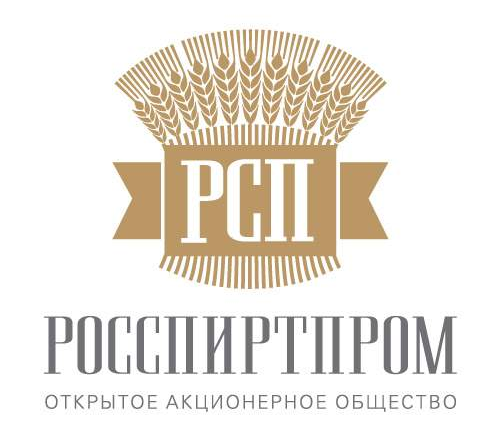 УТВЕРЖДАЮГенеральный директорОАО «Росспиртпром»__________________И.В. МуравицкийУТВЕРЖДАЮГенеральный директорОАО «Росспиртпром»(руководитель структурного подразделения)____________ В.В. ИвановИЗВЕЩЕНИЕ О ПРОВЕДЕНИИ ОТКРЫТОГО АУКЦИОНА В ЭЛЕКТРОННОЙ ФОРМЕ3 РАЗДЕЛ I.ТЕРМИНЫ И ОПРЕДЕЛЕНИЯ5РАЗДЕЛ II.ОБЩИЕ УСЛОВИЯ ПРОВЕДЕНИЯ АУКЦИОНА7РАЗДЕЛ III.ИНФОРМАЦИОННАЯ КАРТА17РАЗДЕЛ IV.ФОРМЫ ДОКУМЕНТОВ, ВХОДЯЩИХ В СОСТАВ ЗАЯВКИ22РАЗДЕЛ V.ТРЕБОВАНИЯ К ОФОРМЛЕНИЮ ЗАЯВКИ НА УЧАСТИЕ В АУКЦИОНЕ, ПРИЛОЖЕНИЙ И ДОКУМЕНТОВ К НЕЙ26РАЗДЕЛ VI.ТЕХНИЧЕСКОЕ ЗАДАНИЕ27РАЗДЕЛ VII.ПРОЕКТ ДОГОВОРА35№ п/пНаименование Наименование СодержаниеНаименование заказчика(адрес места нахождения, почтовый адрес)Наименование заказчика(адрес места нахождения, почтовый адрес)Заказчик: Открытое акционерное общество «Росспиртпром» (далее – Общество).	Место нахождения  заказчика: 121170, г. Москва, Кутузовский пр-т, д. 34, стр. 21.Почтовый адрес заказчика: 121170, г. Москва, Кутузовский пр-т, д. 34, стр. 21.Организатор закупки: Открытое акционерное общество «Росспиртпром» (далее – Общество).Место нахождения организатора закупки: 121170, г. Москва, Кутузовский пр-т, д. 34, стр. 21.Почтовый адрес организатора закупки: 121170, г. Москва, Кутузовский пр-т, д. 34, стр. 21.Организатор закупки (адрес места нахождения, почтовый адрес, контактное лицо (электронная почта, телефон))Организатор закупки (адрес места нахождения, почтовый адрес, контактное лицо (электронная почта, телефон))Организатор закупки: Открытое акционерное общество «Росспиртпром» (далее – Общество).Место нахождения организатора закупки: 121170, г. Москва, Кутузовский пр-т, д. 34, стр. 21.Почтовый адрес организатора закупки: 121170, г. Москва, Кутузовский пр-т, д. 34, стр. 21.Адрес электронной почты организатора закупки: martynova.anastasia@rosspirtprom.ruКонтактное лицо: 8-495-785-38-25, доб.  2592Номер контактного телефона: Мартынова Анастасия СтаниславовнаИнформационное обеспечение проведения аукционаИнформационное обеспечение проведения аукционаОфициальный сайт Российской Федерации для размещения информации о закупках отдельными видами юридических лиц  – www.zakupki.gov.ru.Электронная торговая площадка, операторЭлектронная торговая площадка, операторОператор – ОАО «ЕЭТП», сайт – www.com.roseltorg.ruНаименование, вид аукционаНаименование, вид аукционаОткрытый аукцион в электронной форме на оказание услуг по перевозке комплектующих материалов и готовой продукции для нужд ОАО «Росспиртпром»Изображение товара, на поставку которого проводится аукцион(в трехмерном виде)Изображение товара, на поставку которого проводится аукцион(в трехмерном виде)Не представлено.Предмет договораПредмет договораОказание услуг по перевозке комплектующих материалов и готовой продукции для нужд ОАО «Росспиртпром».   7.1. Наименование поставляемых товаров, выполняемых работ, оказываемых услуг7.1. Наименование поставляемых товаров, выполняемых работ, оказываемых услугОказание услуг по перевозке комплектующих материалов и готовой продукции для нужд ОАО «Росспиртпром».   7.2. Количество поставляемого товара, объем выполняемых работ, оказываемых услуг 7.2. Количество поставляемого товара, объем выполняемых работ, оказываемых услуг Перевозка комплектующих материалов и готовой продукции Заказчика в объёме 150 грузовых тентованных автомашин грузоподъёмностью 20 тн. (размеры кузова не менее 13,6м. х 2,4м. х 2,4м.) в месяц.7.3. Место, условия и сроки (периоды) поставки товара, выполнения работ, оказания услуг7.3. Место, условия и сроки (периоды) поставки товара, выполнения работ, оказания услугВ соответствии с техническим заданием и проектом договора.7.4. Соответствие поставляемого товара изображению товара, приведенному в составе документации об аукционе (в трехмерном виде)7.4. Соответствие поставляемого товара изображению товара, приведенному в составе документации об аукционе (в трехмерном виде)Не предусмотрено.Требования к качеству, техническим характеристикам товара (работы, услуги), их безопасности, функциональным характеристикам (потребительским свойствам) товара, размерам, упаковке, отгрузке товара, к результатам работы и иные требования, связанные с определением соответствия поставляемого товара (выполняемой работы, оказываемой услуги) потребностям заказчикаТребования к качеству, техническим характеристикам товара (работы, услуги), их безопасности, функциональным характеристикам (потребительским свойствам) товара, размерам, упаковке, отгрузке товара, к результатам работы и иные требования, связанные с определением соответствия поставляемого товара (выполняемой работы, оказываемой услуги) потребностям заказчикаВ соответствии с техническим заданием и проектом договора.9.1. Сведения о начальной (максимальной) цене закупки, включая НДС.Порядок формирования цены закупки9.1. Сведения о начальной (максимальной) цене закупки, включая НДС.Порядок формирования цены закупки27 292 000,00 руб. (двадцать семь миллионов двести девяносто две тысячи рублей 00 копеек), включая НДС 18%.Общая начальная (максимальная) цена оказываемых услуг включает в себя стоимость самих транспортных услуг, всех налогов, сборов, таможенных пошлин и других обязательных платежей Исполнителя, предусмотренных законодательством Российской Федерации, расходов Исполнителя на страхование груза, на страхование гражданской ответственности  перед третьими лицами, а также иных расходов и затрат, необходимых для оказания услуг.9.2. Сведения о начальной (максимальной) цене единицы товара, работы услуги9.2. Сведения о начальной (максимальной) цене единицы товара, работы услугиНе предусмотрено.Величина понижения начальной (максимальной) цены закупки «шаг аукциона»Величина понижения начальной (максимальной) цены закупки «шаг аукциона»1 % от начальной (максимальной) цены закупки.Форма, сроки и порядок оплаты поставляемых товаров, выполняемых работ, оказываемых услугФорма, сроки и порядок оплаты поставляемых товаров, выполняемых работ, оказываемых услугВ соответствии с техническим заданием и проектом договора.12.1.Требования к участникам закупки 12.1.Требования к участникам закупки Приведены в пункте 1.2. части 1 раздела II настоящей документации об аукционе.12.2. Документы, входящие в состав заявки на участие в аукционе и требования к их содержанию 12.2. Документы, входящие в состав заявки на участие в аукционе и требования к их содержанию 1. Заявка на участие в аукционе, заполненная на сайте оператора ЭТП в соответствии с Руководством пользователя. В качестве документов, прилагаемых к указанной заявке, в обязательном порядке, участником закупки предоставляется:1.1). Заявка, оформляемая в соответствии с Формой № 1 раздела IV «ФОРМЫ ДОКУМЕНТОВ, ВХОДЯЩИХ В СОСТАВ ЗАЯВКИ».1.2). Анкета, оформляемая в соответствии с Формой № 2 раздела IV «ФОРМЫ ДОКУМЕНТОВ, ВХОДЯЩИХ В СОСТАВ ЗАЯВКИ».1.3). Документы, подтверждающие полномочия лица на осуществление действий от имени участника:–	копия решения о назначении или об избрании, или приказа о назначении физического лица на должность, в соответствии с которым такое физическое лицо (руководитель) обладает правом действовать от имени участника без доверенности;–	в случае если от имени участника действует иное лицо, также предоставляется доверенность на осуществление действий от имени участника, заверенная печатью участника и подписанная руководителем участника или уполномоченным этим руководителем лицом, либо нотариально заверенная копия такой доверенности. Если указанная доверенность подписана лицом, уполномоченным руководителем участника, необходимо предоставить также документ, подтверждающий полномочия такого лица.1.4).	Копии учредительных документов участника, заверенные нотариально или заверенные печатью и подписью уполномоченного лица участника (для юридических лиц), нотариально заверенная копия паспорта гражданина Российской Федерации (для физических лиц и индивидуальных предпринимателей).1.5). 	Выписка из Единого государственного реестра юридических лиц (для юридического лица), выписка из Единого государственного реестра индивидуальных предпринимателей (для индивидуальных предпринимателей), полученная не позднее чем за 2 (два) месяца до дня размещения извещения о закупке, оригинал или нотариально заверенная копия. 1.6).	Копии документов, подтверждающих соответствие участников требованиям, устанавливаемым в соответствии с законодательством Российской Федерации к лицам, осуществляющим поставку товаров, выполнение работ, оказание услуг, являющихся предметом закупки, в случае, если в соответствии с законодательством Российской Федерации установлены такие требования (копии лицензий и иных разрешительных документов).  1.7).	Решение об одобрении или совершении крупной сделки, либо копия такого решения в случае, если требование о необходимости наличия такого решения для совершения крупной сделки установлено законодательством Российской Федерации, учредительными документами юридического лица и если для участника закупки поставка товаров, являющихся предметом договора, или внесение денежных средств в качестве обеспечения исполнения договора, иной вид обеспечения, установленный в соответствии с Положением, является крупной сделкой.Если получение указанного решения до истечения срока подачи заявок на участие в закупке для участника невозможно в силу необходимости соблюдения установленного законодательством Российской Федерации, учредительными документами участника закупки порядка созыва заседания органа, к компетенции которого относится вопрос об одобрении или о совершении крупных сделок, участник закупки обязан приобщить к документам письмо, содержащее обязательство в случае признания его победителем закупки представить вышеуказанное решение до момента заключения договора.В случае, если для данного участника поставка товаров, выполнение работ, оказание услуг, являющиеся предметом договора, или внесение денежных средств в качестве обеспечения заявки на участие в процедуре закупки, обеспечения исполнения договора не являются крупной сделкой, участник закупки представляет соответствующее письмо.1.8). Лицо, желающее принять участие в аукционе, по собственной инициативе также может предоставить иные документы, подтверждающие его соответствие требованиям, установленным настоящей документацией, с комментариями, разъясняющими цель предоставления таких документов.12.3. Требования к оформлению заявки на участие в аукционе, приложений и документов к ней12.3. Требования к оформлению заявки на участие в аукционе, приложений и документов к нейПриведены в разделе V настоящей документации об аукционе.12.4. Предоставление оригиналов документов.Перечень, форма, порядок и срок их предоставления12.4. Предоставление оригиналов документов.Перечень, форма, порядок и срок их предоставленияНе предусмотрено.Привлечение соисполнителей (субподрядчиков) к исполнению договора. Условия их привлечения.Привлечение соисполнителей (субподрядчиков) к исполнению договора. Условия их привлечения.Не допускается.Дата начала и окончания срока предоставления участникам закупки разъяснений положений документации об аукционеДата начала и окончания срока предоставления участникам закупки разъяснений положений документации об аукционеЛюбой участник процедуры закупки, аккредитованный на электронной торговой площадке, вправе в срок не позднее 5 (пяти) дней до даты окончания срока подачи заявок на участие в аукционе направить на адрес электронной торговой площадки, на которой планируется проведение аукциона в электронной форме, запрос о разъяснении положений аукционной документации.В течение 2 (двух) рабочих дней со дня поступления от оператора электронной торговой площадки запроса инициатор закупки публикует разъяснение положений аукционной документации с указанием предмета запроса, но без указания участника процедуры закупки, от которого поступил запрос, на официальном сайте и электронной торговой площадке.Дата и время окончания срока подачи заявок на участие в аукционеДата и время окончания срока подачи заявок на участие в аукционе«18» декабря 2014 год «23» ч. «59» м.Срок  окончания рассмотрения заявок на участие в аукционеСрок  окончания рассмотрения заявок на участие в аукционе«19» декабря 2014 годДата и время начала проведения аукционаДата и время начала проведения аукциона«22» декабря 2014 год «10» ч. «00» м.18.Обеспечение заявки на участие в аукционеОбеспечение заявки на участие в аукционеНе предусмотрено.19.19.1. Обеспечение исполнения договора 19.1. Обеспечение исполнения договора Не предусмотрено.19.19.2. Вид обеспечения исполнения договора (по усмотрению участника закупки, с которым заключается договор)19.2. Вид обеспечения исполнения договора (по усмотрению участника закупки, с которым заключается договор)Не предусмотрено.19.19.3. Обязательства по договору, которые должны быть обеспечены19.3. Обязательства по договору, которые должны быть обеспеченыНе предусмотрено.19.19.4. Размер обеспечения исполнения договора, срок и порядок его предоставления19.4. Размер обеспечения исполнения договора, срок и порядок его предоставленияНе предусмотрено.19.19.5. Реквизиты счета для внесения обеспечения исполнения договора19.5. Реквизиты счета для внесения обеспечения исполнения договораНе предусмотрено.20.20.Срок подписания проекта договора по результатам проведения аукционаЗаключение договора по итогам процедуры закупки осуществляется в срок не позднее 20 (двадцати) дней с момента размещения на официальном сайте итогового протокола закупки.№ п/пНаименование документаСерия, №Кем и когда выданСрок действияВид товара, работ, услуг1.2.3.№п/пНаименование документа Числостраниц1.2.3.4.№НаименованиеСведения о претенденте на участие в аукционеа)	для физических лиц – фамилия, имя, отчество, год и место рожденияб)	для индивидуальных предпринимателей – фамилия, имя, отчество, в)	для организаций – фирменное наименование (наименование) полное и сокращенноеОрганизационно - правовая форма (для юридических лиц)Учредители (перечислить наименования и организационно-правовую форму или Ф.И.О. всех учредителей)Дата и место государственной регистрации (для юридических лиц и индивидуальных предпринимателей)Свидетельство о внесении в Единый государственный реестр юридических лиц/индивидуального предпринимателя (дата и номер, кем выдано); паспортные данные для физического лицаВиды деятельностиСрок деятельности (с учетом правопреемственности)ИНН (для юридических лиц, индивидуальных предпринимателей и физических лиц), КПП, ОГРН, ОКПО (для юридических лиц), ОГРНИП (для индивидуальных предпринимателей)Юридический адрес (страна, адрес)/ место проживания для физических лицПочтовый адрес (страна, адрес)Фактическое местоположениеТелефоны (с указанием кода города)Факс (с указанием кода города)Адрес электронной почты Филиалы: перечислить наименования и почтовые адресаРазмер уставного капиталаСтоимость основных фондов (по балансу последнего завершенного периода)Банковские реквизиты (наименование и адрес банка, номер расчетного счета в банке участника конкурса, телефоны банка, прочие банковские реквизиты)Фамилия, имя и отчество руководителя участника аукциона, имеющего право подписи согласно учредительным документам, с указанием должности и контактного телефонаОрган управления участника аукциона – юридического лица, уполномоченный на одобрение сделки, право на заключение которой является предметом настоящего аукциона и порядок одобрения соответствующей сделкиФамилия, имя и отчество уполномоченного лица участника аукциона с указанием должности, контактного телефона, электронной почты Наличие статуса субъекта малого и среднего предпринимательства (да/нет)МаршрутНаименование грузаРасстояние, кмЦена, рублей за рейсКол-во рейсов за период, штукИтоговая стоимость, рублейВолгоград - Батайск (Ростовская обл.)ЛВИ,  комплектующие48322 00020440 000Волгоград - Ерзовка (Волгоградская обл.)ЛВИ,  комплектующие3014 00020280 000Волгоград - Кропоткин (Краснодарский край)ЛВИ,  комплектующие58425 00020500 000Волгоград - Лермонтов (Ставропольский край)ЛВИ,  комплектующие67928 00020560 000Волгоград - Славянск-на-Кубани (Краснодарский край)ЛВИ,  комплектующие77425 00020500 000Волгоград - Энгельс (Саратовская обл.)ЛВИ,  комплектующие38421 00020420 000Волгоград- Златоуст (Челябинская обл.)ЛВИ,  комплектующие150980 0002160 000Волгоград-КостромаЛВИ,  комплектующие121740 000280 000Волгоград-Кострома- ПетрозаводскЛВИ,  комплектующие205375 0002150 000Волгоград-Кострома- ЧебоксарыЛВИ,  комплектующие185370 0002140 000Волгоград-Орехово-Зуево (Московская обл.)ЛВИ,  комплектующие100735 000301 050 000Волгоград-ПетрозаводскЛВИ,  комплектующие195472 0002144 000Волгоград-ЧебоксарыЛВИ,  комплектующие101443 000286 000Волгоград-Чебоксары- Златоуст (Челябинская обл.)ЛВИ,  комплектующие198387 0002174 000Златоуст (Челябинская обл.) - Великий НовгородЛВИ,  комплектующие216350 0002100 000Златоуст (Челябинская обл.) - ВолгоградЛВИ,  комплектующие152857 0002114 000Златоуст (Челябинская обл.) - ИжевскЛВИ,  комплектующие68128 000256 000Златоуст (Челябинская обл.) - КостромаЛВИ,  комплектующие157535 000270 000Златоуст (Челябинская обл.) - Орехово-Зуево (Московская обл.)ЛВИ,  комплектующие155334 000301 020 000Златоуст (Челябинская обл.) - ПетрозаводскЛВИ,  комплектующие234685 0002170 000Златоуст (Челябинская обл.) - Стерлитамак (респ.Башкортостан)ЛВИ,  комплектующие39222 00020440 000Златоуст (Челябинская обл.) - ЧебоксарыЛВИ,  комплектующие98625 000250 000Златоуст (Челябинская обл.) - Чебоксары - Орехово-Зуево (Московская обл.)ЛВИ,  комплектующие155637 000274 000Златоуст (Челябинская обл.) - Чебоксары-КостромаЛВИ,  комплектующие155537 000274 000Златоуст (Челябинская обл.) -ЧелябинскЛВИ,  комплектующие15618 00020360 000Кострома-Великий НовгородЛВИ,  комплектующие72732 000264 000Кострома-ВолгоградЛВИ,  комплектующие121758 0002116 000Кострома-Дзержинск (Нижегородская обл.)ЛВИ,  комплектующие33920 000240 000Кострома-Златоуст (Челябинская обл.)ЛВИ,  комплектующие152884 0002168 000Кострома-ИвановоЛВИ,  комплектующие10812 000224 000Кострома-Орехово-Зуево (Московская обл.)ЛВИ,  комплектующие33015 00030450 000Кострома-ПетрозаводскЛВИ,  комплектующие83640 000280 000Кострома-ЧебоксарыЛВИ,  комплектующие63633 000266 000Орехово-Зуево (Московская обл.)-Батайск (Ростовская обл.)ЛВИ,  комплектующие113750 000201 000 000Орехово-Зуево (Московская обл.)-Великий НовгородЛВИ,  комплектующие62323 00020460 000Орехово-Зуево (Московская обл.)-ВолгоградЛВИ,  комплектующие99550 000201 000 000Орехово-Зуево (Московская обл.)-Дзержинск (Нижегородская обл.)ЛВИ,  комплектующие31423 00020460 000Орехово-Зуево (Московская обл.)-Ерзовка (Волгоградская обл.)ЛВИ,  комплектующие101050 0002100 000Орехово-Зуево (Московская обл.)-Златоуст (Челябинская обл.)ЛВИ,  комплектующие155284 000201 680 000Орехово-Зуево (Московская обл.)-ИвановоЛВИ,  комплектующие22220 00020400 000Орехово-Зуево (Московская обл.)-ИжевскЛВИ,  комплектующие111158 000201 160 000Орехово-Зуево (Московская обл.)-КостромаЛВИ,  комплектующие33018 00020360 000Орехово-Зуево (Московская обл.)-Лермонтов (Ставропольский край)ЛВИ,  комплектующие161260 000201 200 000Орехово-Зуево (Московская обл.)-ОмскЛВИ,  комплектующие2614132 0002264 000Орехово-Зуево (Московская обл.)-ПетрозаводскЛВИ,  комплектующие103446 00020920 000Орехово-Зуево (Московская обл.)-Серпухов (Московская обл.)ЛВИ,  комплектующие20018 00020360 000Орехово-Зуево (Московская обл.)-Славянск-на-кубани (Краснодарский край)ЛВИ,  комплектующие141758 000201 160 000Орехово-Зуево (Московская обл.)-Стерлитамак (респ.Башкортостан)ЛВИ,  комплектующие138870 0002140 000Орехово-Зуево (Московская обл.)-ТамбовЛВИ,  комплектующие45224 00020480 000Орехово-Зуево (Московская обл.)-ТверьЛВИ,  комплектующие27618 00020360 000Орехово-Зуево (Московская обл.)-Тольяти (Куйбышевская обл.)ЛВИ,  комплектующие94952 000201 040 000Орехово-Зуево (Московская обл.)-ТулаЛВИ,  комплектующие27218 00020360 000Орехово-Зуево (Московская обл.)-ЧебоксарыЛВИ,  комплектующие57035 00020700 000Орехово-Зуево (Московская обл.)-Энгельс (Саратовская обл.)ЛВИ,  комплектующие81748 000296 000Петрозаводск - Орехово-Зуево (Московская обл.)ЛВИ,  комплектующие101242 000301 260 000Петрозаводск- Великий НовгородЛВИ,  комплектующие48823 000246 000Петрозаводск -ВолгоградЛВИ,  комплектующие196187 0002174 000Петрозаводск -Златоуст (Челябинская обл.)ЛВИ,  комплектующие2258115 0002230 000Петрозаводск -КостромаЛВИ,  комплектующие84042 0005210 000Петрозаводск -Кострома-ВолгоградЛВИ,  комплектующие205790 0002180 000Петрозаводск -Кострома-ЧебоксарыЛВИ,  комплектующие147670 0002140 000Петрозаводск -ЧебоксарыЛВИ,  комплектующие145667 0002134 000Петрозаводск -Чебоксары-Златоуст (Челябинская обл.)ЛВИ,  комплектующие2425118 0002236 000Чебоксары - ВолгоградЛВИ,  комплектующие101448 000296 000Чебоксары - Дзержинск (Нижегородская обл.)ЛВИ,  комплектующие27115 00020300 000Чебоксары - Златоуст (Челябинская обл.)ЛВИ,  комплектующие96947 000294 000Чебоксары - ИжевскЛВИ,  комплектующие54727 00020540 000Чебоксары - КазаньЛВИ,  комплектующие15717 00020340 000Чебоксары - КостромаЛВИ,  комплектующие56924 000248 000Чебоксары - Орехово-Зуево (Московская обл.)ЛВИ,  комплектующие57022 00030660 000Чебоксары - ПетрозаводскЛВИ,  комплектующие138765 0002130 000Чебоксары -СамараЛВИ,  комплектующие47927 000254 000Чебоксары -Тольяти (Куйбышеская обл.)ЛВИ,  комплектующие42825 00020500 000Итого:---81127 292 000г. Москва        «___» ____________  2014 г.Заказчик:ОАО «Росспиртпром»ИНН 7730605160, КПП 773001001ОГРН: 1097746003410Юридический (почтовый) адрес: 121170, г. Москва, Кутузовский пр-т, д. 34, стр. 21.р/с 40502810500390000021ОАО «БАНК МОСКВЫ» г. Москвак/с 30101810500000000219БИК 044525219ОКПО 89645712ОКАТО 45268554000ОКВЭД 15.92Тел. 8-495-785-38-25Факс 8-495-785-38-60Генеральный директор_____________________ /И.В. Муравицкий/МП         Исполнитель:МаршрутНаименование грузаЦена, рублей за рейсКол-во рейсов за период, штукИтоговая стоимость, рублейВолгоград - Батайск (Ростовская обл.)ЛВИ,  комплектующие48320Волгоград - Ерзовка (Волгоградская обл.)ЛВИ,  комплектующие3020Волгоград - Кропоткин (Краснодарский край)ЛВИ,  комплектующие58420Волгоград - Лермонтов (Ставропольский край)ЛВИ,  комплектующие67920Волгоград - Славянск-на-Кубани (Краснодарский край)ЛВИ,  комплектующие77420Волгоград - Энгельс (Саратовская обл.)ЛВИ,  комплектующие38420Волгоград- Златоуст (Челябинская обл.)ЛВИ,  комплектующие15092Волгоград-КостромаЛВИ,  комплектующие12172Волгоград-Кострома- ПетрозаводскЛВИ,  комплектующие20532Волгоград-Кострома- ЧебоксарыЛВИ,  комплектующие18532Волгоград-Орехово-Зуево (Московская обл.)ЛВИ,  комплектующие100730Волгоград-ПетрозаводскЛВИ,  комплектующие19542Волгоград-ЧебоксарыЛВИ,  комплектующие10142Волгоград-Чебоксары- Златоуст (Челябинская обл.)ЛВИ,  комплектующие19832Златоуст (Челябинская обл.) - Великий НовгородЛВИ,  комплектующие21632Златоуст (Челябинская обл.) - ВолгоградЛВИ,  комплектующие15282Златоуст (Челябинская обл.) - ИжевскЛВИ,  комплектующие6812Златоуст (Челябинская обл.) - КостромаЛВИ,  комплектующие15752Златоуст (Челябинская обл.) - Орехово-Зуево (Московская обл.)ЛВИ,  комплектующие155330Златоуст (Челябинская обл.) - ПетрозаводскЛВИ,  комплектующие23462Златоуст (Челябинская обл.) - Стерлитамак (респ.Башкортостан)ЛВИ,  комплектующие39220Златоуст (Челябинская обл.) - ЧебоксарыЛВИ,  комплектующие9862Златоуст (Челябинская обл.) - Чебоксары - Орехово-Зуево (Московская обл.)ЛВИ,  комплектующие15562Златоуст (Челябинская обл.) - Чебоксары-КостромаЛВИ,  комплектующие15552Златоуст (Челябинская обл.) -ЧелябинскЛВИ,  комплектующие15620Кострома-Великий НовгородЛВИ,  комплектующие7272Кострома-ВолгоградЛВИ,  комплектующие12172Кострома-Дзержинск (Нижегородская обл.)ЛВИ,  комплектующие3392Кострома-Златоуст (Челябинская обл.)ЛВИ,  комплектующие15282Кострома-ИвановоЛВИ,  комплектующие1082Кострома-Орехово-Зуево (Московская обл.)ЛВИ,  комплектующие33030Кострома-ПетрозаводскЛВИ,  комплектующие8362Кострома-ЧебоксарыЛВИ,  комплектующие6362Орехово-Зуево (Московская обл.)-Батайск (Ростовская обл.)ЛВИ,  комплектующие113720Орехово-Зуево (Московская обл.)-Великий НовгородЛВИ,  комплектующие62320Орехово-Зуево (Московская обл.)-ВолгоградЛВИ,  комплектующие99520Орехово-Зуево (Московская обл.)-Дзержинск (Нижегородская обл.)ЛВИ,  комплектующие31420Орехово-Зуево (Московская обл.)-Ерзовка (Волгоградская обл.)ЛВИ,  комплектующие10102Орехово-Зуево (Московская обл.)-Златоуст (Челябинская обл.)ЛВИ,  комплектующие155220Орехово-Зуево (Московская обл.)-ИвановоЛВИ,  комплектующие22220Орехово-Зуево (Московская обл.)-ИжевскЛВИ,  комплектующие111120Орехово-Зуево (Московская обл.)-КостромаЛВИ,  комплектующие33020Орехово-Зуево (Московская обл.)-Лермонтов (Ставропольский край)ЛВИ,  комплектующие161220Орехово-Зуево (Московская обл.)-ОмскЛВИ,  комплектующие26142Орехово-Зуево (Московская обл.)-ПетрозаводскЛВИ,  комплектующие103420Орехово-Зуево (Московская обл.)-Серпухов (Московская обл.)ЛВИ,  комплектующие20020Орехово-Зуево (Московская обл.)-Славянск-на-кубани (Краснодарский край)ЛВИ,  комплектующие141720Орехово-Зуево (Московская обл.)-Стерлитамак (респ.Башкортостан)ЛВИ,  комплектующие13882Орехово-Зуево (Московская обл.)-ТамбовЛВИ,  комплектующие45220Орехово-Зуево (Московская обл.)-ТверьЛВИ,  комплектующие27620Орехово-Зуево (Московская обл.)-Тольяти (Куйбышевская обл.)ЛВИ,  комплектующие94920Орехово-Зуево (Московская обл.)-ТулаЛВИ,  комплектующие27220Орехово-Зуево (Московская обл.)-ЧебоксарыЛВИ,  комплектующие57020Орехово-Зуево (Московская обл.)-Энгельс (Саратовская обл.)ЛВИ,  комплектующие8172Петрозаводск - Орехово-Зуево (Московская обл.)ЛВИ,  комплектующие101230Петрозаводск- Великий НовгородЛВИ,  комплектующие4882Петрозаводск -ВолгоградЛВИ,  комплектующие19612Петрозаводск -Златоуст (Челябинская обл.)ЛВИ,  комплектующие22582Петрозаводск -КостромаЛВИ,  комплектующие8405Петрозаводск -Кострома-ВолгоградЛВИ,  комплектующие20572Петрозаводск -Кострома-ЧебоксарыЛВИ,  комплектующие14762Петрозаводск -ЧебоксарыЛВИ,  комплектующие14562Петрозаводск -Чебоксары-Златоуст (Челябинская обл.)ЛВИ,  комплектующие24252Чебоксары - ВолгоградЛВИ,  комплектующие10142Чебоксары - Дзержинск (Нижегородская обл.)ЛВИ,  комплектующие27120Чебоксары - Златоуст (Челябинская обл.)ЛВИ,  комплектующие9692Чебоксары - ИжевскЛВИ,  комплектующие54720Чебоксары - КазаньЛВИ,  комплектующие15720Чебоксары - КостромаЛВИ,  комплектующие5692Чебоксары - Орехово-Зуево (Московская обл.)ЛВИ,  комплектующие57030Чебоксары - ПетрозаводскЛВИ,  комплектующие13872Чебоксары -СамараЛВИ,  комплектующие4792Чебоксары -Тольяти (Куйбышеская обл.)ЛВИ,  комплектующие42820Итого:---811Подписи сторон:Заполняется грузоотправителемГрузГрузЗаполняется грузоотправителемНаименование:Заполняется грузоотправителемСведения о грузе (указывается количество мест, масса, габариты и иная существенная информация):____ паллет, _____тоннЗаполняется грузоотправителемОсобые условия перевозки (негабарит, хрупкость, температурный режим, объявленная ценность и т.п.):Заполняется грузоотправителемАвтотранспортАвтотранспортЗаполняется грузоотправителемВид т/с:______тонн Заполняется грузоотправителемКоличество т/с:1Заполняется грузоотправителемДополнительные требования к т/с (пропуск, санитарный паспорт и др.)Заполняется грузоотправителемГрузоотправительЗаполняется грузоотправителемНаименование:Заполняется грузоотправителемАдрес загрузки:Заполняется грузоотправителемДата и время загрузки:Заполняется грузоотправителемКонтактные лица при загрузке, телефоны:Заполняется грузоотправителемГрузополучательЗаполняется грузоотправителемНаименование:Заполняется грузоотправителемАдрес доставки:Заполняется грузоотправителемКонтактные лица при разгрузке, телефоны:Заполняется грузоотправителемДата разгрузки: Заполняется перевозчикомЦена перевозки Цена перевозки  Заполняется перевозчикомЦена перевозки с НДС, руб.: Заполняется перевозчикомСведения о предоставляемых т/сСведения о предоставляемых т/с Заполняется перевозчикомСведения  о  предоставляемых а/м (марка, модель, номер): Заполняется перевозчикомФ.И.О., телефон, паспортные данные водителя/экспедитора:Подписи сторон:Подписи сторон:Подписи сторон:Подписи сторон: